PASSWORD RESET B2+. Podręcznik do języka angielskiego. 				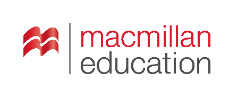 Kryteria oceny zgodne ze starą podstawą programową określoną w Rozporządzeniu MEN z dnia 27 sierpnia 2012 r.Kryteria oceniania zostały sformułowane zgodnie z założeniami podstawy programowej nauczania języka obcego nowożytnego w szkołach ponadgimnazjalnych. Stanowią propozycję systemu oceny uczniów w klasach pracujących z podręcznikiem Password Reset B2+. Nauczyciel może dostosować kryteria do potrzeb swoich klas oraz do obowiązującego Wewnątrzszkolnych Zasad Oceniania (WZO).W kryteriach oceniania nie zostały uwzględnione oceny: niedostateczna oraz celująca. Zakładamy, że uczeń otrzymuje ocenę niedostateczną, jeśli nie spełnia kryteriów na ocenę dopuszczającą, czyli nie opanował podstawowej wiedzy i umiejętności określonych w podstawie programowej (nie potrafi wykonać zadań o elementarnym stopniu trudności), a braki w wiadomościach i umiejętnościach uniemożliwiają dalszą naukę.Ocena celująca podlega osobnym kryteriom, często określanym przez Wewnątrzszkolne Zasady Oceniania (WZO) i jest najczęściej oceną semestralną lub roczną, wystawianą na podstawie wytycznych MEN (Rozporządzenie Ministra Edukacji Narodowej z dnia 13 lipca 2007 r. zmieniające rozporządzenie w sprawie warunków i sposobu oceniania, klasyfikowania i promowania uczniów i słuchaczy oraz przeprowadzania sprawdzianów i egzaminów w szkołach publicznych).Szczegółowe kryteria oceny testów do podręcznika (progi procentowe): testów po rozdziale (Unit tests) oraz kartkówek (Short tests i Challenge Short Tests) powinny być zgodne z WZO.                                                                                   1 FUN AND GAMES                                                                                   1 FUN AND GAMES                                                                                   1 FUN AND GAMES                                                                                   1 FUN AND GAMES                                                                                   1 FUN AND GAMES                                                                                   1 FUN AND GAMES                                                                                   1 FUN AND GAMESŚRODKI JĘZYKOWEOCENA BARDZO DOBRAOCENA DOBRAOCENA DOSTATECZNAOCENA DOPUSZCZAJĄCAOCENA DOPUSZCZAJĄCAŚRODKI JĘZYKOWESŁOWNICTWO Uczeń bardzo dobrze zna zaawansowane i zróżnicowane słownictwo w zakresie tematu ŻYCIE RODZINNE I TOWARZYSKIE oraz poprawnie i swobodnie się nim posługuje:Uczeń dobrze zna zaawansowane i zróżnicowane słownictwo w zakresie tematu ŻYCIE RODZINNE I TOWARZYSKIE i w większości poprawnie się nim posługuje.Uczeń częściowo zna zaawansowane słownictwo w zakresie tematu ŻYCIE RODZINNE I TOWARZYSKIE i na ogół poprawnie się nim posługuje, często stosując słowa i zwroty o wysokim stopniu pospolitości:Uczeń słabo zna zaawansowane słownictwo w zakresie tematu ŻYCIE RODZINNE I TOWARZYSKIE oraz ma trudności z poprawnym jego zastosowaniem, bardzo często stosując słowa i zwroty o wysokim stopniu pospolitości:Uczeń słabo zna zaawansowane słownictwo w zakresie tematu ŻYCIE RODZINNE I TOWARZYSKIE oraz ma trudności z poprawnym jego zastosowaniem, bardzo często stosując słowa i zwroty o wysokim stopniu pospolitości:ŚRODKI JĘZYKOWESŁOWNICTWO słownictwo związane ze spotkaniami rodzinnymi i towarzyskimi oraz organizowaniem imprez i uroczystościzwroty służące do opisywania zachowań społecznychsłownictwo związane ze świętami i uroczystościamisłownictwo związane z formami spędzania wolnego czasu i gramikolokacje związane z rozrywką i sposobami spędzania wolnego czasu;zwroty z czasownikami i przymiotnikamisłownictwo związane ze spotkaniami rodzinnymi i towarzyskimi oraz organizowaniem imprez i uroczystościzwroty służące do opisywania zachowań społecznychsłownictwo związane ze świętami i uroczystościamisłownictwo związane z formami spędzania wolnego czasu i gramikolokacje związane z rozrywką i sposobami spędzania wolnego czasu;zwroty z czasownikami i przymiotnikamisłownictwo związane ze spotkaniami rodzinnymi i towarzyskimi oraz organizowaniem imprez i uroczystościzwroty służące do opisywania zachowań społecznychsłownictwo związane ze świętami i uroczystościamisłownictwo związane z formami spędzania wolnego czasu i gramikolokacje związane z rozrywką i sposobami spędzania wolnego czasu;zwroty z czasownikami i przymiotnikamisłownictwo związane ze spotkaniami rodzinnymi i towarzyskimi oraz organizowaniem imprez i uroczystościzwroty służące do opisywania zachowań społecznychsłownictwo związane ze świętami i uroczystościamisłownictwo związane z formami spędzania wolnego czasu i gramikolokacje związane z rozrywką i sposobami spędzania wolnego czasu;zwroty z czasownikami i przymiotnikamisłownictwo związane ze spotkaniami rodzinnymi i towarzyskimi oraz organizowaniem imprez i uroczystościzwroty służące do opisywania zachowań społecznychsłownictwo związane ze świętami i uroczystościamisłownictwo związane z formami spędzania wolnego czasu i gramikolokacje związane z rozrywką i sposobami spędzania wolnego czasu;zwroty z czasownikami i przymiotnikamiŚRODKI JĘZYKOWEGRAMATYKAUczeń bardzo dobrze zna zasady tworzenia poniższych zagadnień gramatycznych i poprawnie je stosuje:Uczeń dobrze zna zasady tworzenia  poniższych zagadnień gramatycznych i potrafi je w większości poprawnie lub stosować, popełniając nieliczne błędy:Uczeń częściowo zna zasady tworzenia poniższych zagadnień gramatycznych i używa ich popełniając dość liczne błędy. Uczeń częściowo zna zasady tworzenia poniższych zagadnień gramatycznych i używa ich popełniając dość liczne błędy. Uczeń słabo zna zasady tworzenia poniższych zagadnień gramatycznych oraz ma trudności z poprawnym ich zastosowaniem i popełnia bardzo liczne błędy. ŚRODKI JĘZYKOWEGRAMATYKAróżnice między czasami present perfect, present perfect continuous i past simpleużycie czasowników modalnych do formułowania przypuszczeń w odniesieniu do teraźniejszości i przeszłości oraz różnice w zastosowaniu may / could vs may / mightkonstrukcje czasownikowe: użycie bezokolicznika lub czasownika z końcówką -ing po niektórych czasownikach, w tym po czasownikach forget, remember, try etc. oraz po czasownikach związanych z percepcją (see, watch, hear, listen etc.)różnice między czasami present perfect, present perfect continuous i past simpleużycie czasowników modalnych do formułowania przypuszczeń w odniesieniu do teraźniejszości i przeszłości oraz różnice w zastosowaniu may / could vs may / mightkonstrukcje czasownikowe: użycie bezokolicznika lub czasownika z końcówką -ing po niektórych czasownikach, w tym po czasownikach forget, remember, try etc. oraz po czasownikach związanych z percepcją (see, watch, hear, listen etc.)różnice między czasami present perfect, present perfect continuous i past simpleużycie czasowników modalnych do formułowania przypuszczeń w odniesieniu do teraźniejszości i przeszłości oraz różnice w zastosowaniu may / could vs may / mightkonstrukcje czasownikowe: użycie bezokolicznika lub czasownika z końcówką -ing po niektórych czasownikach, w tym po czasownikach forget, remember, try etc. oraz po czasownikach związanych z percepcją (see, watch, hear, listen etc.)różnice między czasami present perfect, present perfect continuous i past simpleużycie czasowników modalnych do formułowania przypuszczeń w odniesieniu do teraźniejszości i przeszłości oraz różnice w zastosowaniu may / could vs may / mightkonstrukcje czasownikowe: użycie bezokolicznika lub czasownika z końcówką -ing po niektórych czasownikach, w tym po czasownikach forget, remember, try etc. oraz po czasownikach związanych z percepcją (see, watch, hear, listen etc.)różnice między czasami present perfect, present perfect continuous i past simpleużycie czasowników modalnych do formułowania przypuszczeń w odniesieniu do teraźniejszości i przeszłości oraz różnice w zastosowaniu may / could vs may / mightkonstrukcje czasownikowe: użycie bezokolicznika lub czasownika z końcówką -ing po niektórych czasownikach, w tym po czasownikach forget, remember, try etc. oraz po czasownikach związanych z percepcją (see, watch, hear, listen etc.)ŚRODKI JĘZYKOWEZADANIA NA ŚRODKI JĘZYKOWEUczeń poprawnie rozwiązuje zadania sprawdzające znajomość bogatego zasobu środków językowych:Uczeń poprawnie rozwiązuje zdecydowaną większość zadań sprawdzających znajomość bogatego zasobu środków językowych:Uczeń na ogół poprawnie rozwiązuje znaczną część zadań sprawdzających znajomość bogatego zasobu środków językowych:Popełniając liczne błędy językowe, uczeń z trudnością rozwiązuje zadania sprawdzające znajomość bogatego zasobu środków językowych:Popełniając liczne błędy językowe, uczeń z trudnością rozwiązuje zadania sprawdzające znajomość bogatego zasobu środków językowych:ŚRODKI JĘZYKOWEZADANIA NA ŚRODKI JĘZYKOWEUkładanie fragmentów zdańTłumaczenie fragmentów zdańTest luk sterowanychTransformacje zdańUkładanie fragmentów zdańTłumaczenie fragmentów zdańTest luk sterowanychTransformacje zdańUkładanie fragmentów zdańTłumaczenie fragmentów zdańTest luk sterowanychTransformacje zdańUkładanie fragmentów zdańTłumaczenie fragmentów zdańTest luk sterowanychTransformacje zdańUkładanie fragmentów zdańTłumaczenie fragmentów zdańTest luk sterowanychTransformacje zdańUMIEJĘTNOŚCISŁUCHANIEUczeń rozumie niemal wszystkie kluczowe informacje zawarte w wysłuchanej wypowiedzi (określa główną myśl wypowiedzi, znajduje w wypowiedzi określone informacje, określa kontekst wypowiedzi) i poprawnie:Uczeń rozumie zdecydowaną większość kluczowych informacji zawartych w wysłuchanej wypowiedzi (określa główną myśl wypowiedzi, znajduje w wypowiedzi określone informacje, określa kontekst wypowiedzi) i popełniając nieliczne błędy:Uczeń rozumie część kluczowych informacji zawartych w wysłuchanym tekście (określa główną myśl wypowiedzi, znajduje w wypowiedzi określone informacje, określa kontekst wypowiedzi) i często popełniając błędy:Uczeń rozumie tylko część kluczowych informacji zawartych w wysłuchanym tekście (określa główną myśl wypowiedzi, znajduje w wypowiedzi określone informacje, określa kontekst wypowiedzi) i z trudnością, popełniając liczne błędy:Uczeń rozumie tylko część kluczowych informacji zawartych w wysłuchanym tekście (określa główną myśl wypowiedzi, znajduje w wypowiedzi określone informacje, określa kontekst wypowiedzi) i z trudnością, popełniając liczne błędy:UMIEJĘTNOŚCISŁUCHANIEdopasowuje informacje do osóbodpowiada na pytania na podstawie wysłuchanego tekstuuzupełnia zdania na podstawie usłyszanych informacjidopasowuje informacje do osóbodpowiada na pytania na podstawie wysłuchanego tekstuuzupełnia zdania na podstawie usłyszanych informacjidopasowuje informacje do osóbodpowiada na pytania na podstawie wysłuchanego tekstuuzupełnia zdania na podstawie usłyszanych informacjidopasowuje informacje do osóbodpowiada na pytania na podstawie wysłuchanego tekstuuzupełnia zdania na podstawie usłyszanych informacjidopasowuje informacje do osóbodpowiada na pytania na podstawie wysłuchanego tekstuuzupełnia zdania na podstawie usłyszanych informacjiUMIEJĘTNOŚCICZYTANIEUczeń rozumie niemal wszystkie kluczowe informacje zawarte w przeczytanym tekście (określa główną myśl tekstu; określa kontekst tekstu; znajduje w tekście określone informacje; oddziela fakty od opinii) i poprawnie:Uczeń rozumie zdecydowaną większość kluczowych informacji zawartych w przeczytanym tekście (określa główną myśl tekstu; określa kontekst tekstu; znajduje w tekście określone informacje; oddziela fakty od opinii) i popełniając nieliczne błędy:Uczeń rozumie część kluczowych informacji zawartych w przeczytanym tekście (określa główną myśl tekstu; określa kontekst tekstu; znajduje w tekście określone informacje; oddziela fakty od opinii) i często popełniając błędy:Uczeń rozumie tylko część kluczowych informacji zawartych w przeczytanym tekście (określa główną myśl tekstu; określa kontekst tekstu; znajduje w tekście określone informacje; oddziela fakty od opinii) i z trudnością, popełniając liczne błędy:Uczeń rozumie tylko część kluczowych informacji zawartych w przeczytanym tekście (określa główną myśl tekstu; określa kontekst tekstu; znajduje w tekście określone informacje; oddziela fakty od opinii) i z trudnością, popełniając liczne błędy:UMIEJĘTNOŚCICZYTANIEzaznacza właściwą odpowiedź spośród podanych możliwościodpowiada na pytania na podstawie przeczytanego tekstuuzupełnia streszczenie tekstuzaznacza właściwą odpowiedź spośród podanych możliwościodpowiada na pytania na podstawie przeczytanego tekstuuzupełnia streszczenie tekstuzaznacza właściwą odpowiedź spośród podanych możliwościodpowiada na pytania na podstawie przeczytanego tekstuuzupełnia streszczenie tekstuzaznacza właściwą odpowiedź spośród podanych możliwościodpowiada na pytania na podstawie przeczytanego tekstuuzupełnia streszczenie tekstuzaznacza właściwą odpowiedź spośród podanych możliwościodpowiada na pytania na podstawie przeczytanego tekstuuzupełnia streszczenie tekstuUMIEJĘTNOŚCIMÓWIENIEStosując bogaty zakres słownictwa i struktur gramatycznych na poziomie zaawansowanym, uczeń konstruuje poprawne pod względem językowym wypowiedzi ustne:Popełniając nieliczne błędy niezakłócające komunikacji i stosując bogaty zakres słownictwa i struktur gramatycznych na zaawansowanym poziomie, uczeń: Popełniając dość liczne błędy, w tym czasami błędy zakłócające komunikację, i stosując zadowalający zakres słownictwa i struktur gramatycznych na zaawansowanym poziomie, uczeń:Popełniając liczne błędy, w tym błędy zakłócające komunikację oraz stosując ograniczony zakres słownictwa i struktur gramatycznych na zaawansowanym poziomie, uczeń:Popełniając liczne błędy, w tym błędy zakłócające komunikację oraz stosując ograniczony zakres słownictwa i struktur gramatycznych na zaawansowanym poziomie, uczeń:UMIEJĘTNOŚCIMÓWIENIEszczegółowo opisuje swoje życie towarzyskie i rodzinne, komentując różne typy imprez i uroczystości oraz wyrażając swoje preferencje dotyczące sposobu i miejsca ich organizowaniaswobodnie odgrywa dialog: ustala szczegóły dotyczące organizacji idealnej imprezy (miejsca, atrakcji, listy gości, zaproszeń)swobodnie wypowiada się na temat wysyłania kartek z życzeniami, zwyczajów rodzinnych oraz znaczenia tradycjiswobodnie wypowiada się na temat ulubionych gier oraz rożnych form spędzania czasu wolnegoswobodnie przedstawia prezentację dotyczącą reklamy miejsca rozrywki (tzw. escape room)szczegółowo opisuje ilustrację, wyrażając przypuszczenia dotyczące przedstawionych osób, miejsc i czynności, oraz udziela odpowiedzi na pytania związane z jej tematyką, logicznie uzasadniając swoje stanowisko i podając rozwinięte argumenty na jego poparcieswobodnie wypowiada się na temat popularności komiksówszczegółowo opisuje wydarzenie kulturalne, w którym brał udziałszczegółowo opisuje swoje życie towarzyskie i rodzinne, komentując różne typy imprez i uroczystości oraz wyrażając swoje preferencje dotyczące sposobu i miejsca ich organizowaniaswobodnie odgrywa dialog: ustala szczegóły dotyczące organizacji idealnej imprezy (miejsca, atrakcji, listy gości, zaproszeń)swobodnie wypowiada się na temat wysyłania kartek z życzeniami, zwyczajów rodzinnych oraz znaczenia tradycjiswobodnie wypowiada się na temat ulubionych gier oraz rożnych form spędzania czasu wolnegoswobodnie przedstawia prezentację dotyczącą reklamy miejsca rozrywki (tzw. escape room)szczegółowo opisuje ilustrację, wyrażając przypuszczenia dotyczące przedstawionych osób, miejsc i czynności, oraz udziela odpowiedzi na pytania związane z jej tematyką, logicznie uzasadniając swoje stanowisko i podając rozwinięte argumenty na jego poparcieswobodnie wypowiada się na temat popularności komiksówszczegółowo opisuje wydarzenie kulturalne, w którym brał udziałopisuje swoje życie towarzyskie i rodzinne, komentując różne typy imprez i uroczystości oraz wyrażając swoje preferencje dotyczące sposobu i miejsca ich organizowaniaodgrywa dialog: ustala szczegóły dotyczące organizacji idealnej imprezy (miejsca, atrakcji, listy gości, zaproszeń)wypowiada się na temat wysyłania kartek z życzeniami, zwyczajów rodzinnych oraz znaczenia tradycjiwypowiada się na temat ulubionych gier oraz rożnych form spędzania czasu wolnegoprzedstawia prezentację dotyczącą reklamy miejsca rozrywki (tzw. escape room)opisuje ilustrację, wyrażając przypuszczenia dotyczące przedstawionych osób, miejsc i czynności, oraz udziela odpowiedzi na pytania związane z jej tematyką, logicznie uzasadniając swoje stanowisko i podając argumenty na jego poparciewypowiada się na temat popularności komiksówopisuje wydarzenie kulturalne, w którym brał udziałopisuje swoje życie towarzyskie i rodzinne, komentując różne typy imprez i uroczystości oraz wyrażając swoje preferencje dotyczące sposobu i miejsca ich organizowaniaodgrywa dialog: ustala szczegóły dotyczące organizacji idealnej imprezy (miejsca, atrakcji, listy gości, zaproszeń)wypowiada się na temat wysyłania kartek z życzeniami, zwyczajów rodzinnych oraz znaczenia tradycjiwypowiada się na temat ulubionych gier oraz rożnych form spędzania czasu wolnegoprzedstawia prezentację dotyczącą reklamy miejsca rozrywki (tzw. escape room)opisuje ilustrację, wyrażając przypuszczenia dotyczące przedstawionych osób, miejsc i czynności, oraz udziela odpowiedzi na pytania związane z jej tematyką, logicznie uzasadniając swoje stanowisko i podając argumenty na jego poparciewypowiada się na temat popularności komiksówopisuje wydarzenie kulturalne, w którym brał udziałopisuje swoje życie towarzyskie i rodzinne, komentując różne typy imprez i uroczystości oraz wyrażając swoje preferencje dotyczące sposobu i miejsca ich organizowaniaodgrywa dialog: ustala szczegóły dotyczące organizacji idealnej imprezy (miejsca, atrakcji, listy gości, zaproszeń)wypowiada się na temat wysyłania kartek z życzeniami, zwyczajów rodzinnych oraz znaczenia tradycjiwypowiada się na temat ulubionych gier oraz rożnych form spędzania czasu wolnegoprzedstawia prezentację dotyczącą reklamy miejsca rozrywki (tzw. escape room)opisuje ilustrację, wyrażając przypuszczenia dotyczące przedstawionych osób, miejsc i czynności, oraz udziela odpowiedzi na pytania związane z jej tematyką, logicznie uzasadniając swoje stanowisko i podając argumenty na jego poparciewypowiada się na temat popularności komiksówopisuje wydarzenie kulturalne, w którym brał udziałUMIEJĘTNOŚCIPISANIEUczeń bardzo dobrze zna zasady dotyczące pisania listu formalnego i konstruuje poprawne pod względem językowym wypowiedzi pisemne. Posługując się bogatym zakresem słownictwa i struktur gramatycznych na zaawansowanym poziomie: Uczeń dobrze zna zasady dotyczące pisania listu formalnego. Posługując się bogatym zakresem słownictwa i struktur gramatycznych na zaawansowanym poziomie oraz popełniając nieliczne błędy niezakłócające komunikacji: Uczeń zna część zasad dotyczących pisania listu formalnego. Popełniając dość liczne błędy, w tym czasami błędy zakłócające komunikację, i stosując zadowalający zakres słownictwa i struktur gramatycznych na zaawansowanym poziomie:Uczeń słabo zna zasady dotyczące pisania listu formalnego. Popełniając liczne błędy, w tym błędy zakłócające komunikację, i stosując ograniczony zakres zaawansowanego słownictwa i struktur gramatycznych, z trudnością: Uczeń słabo zna zasady dotyczące pisania listu formalnego. Popełniając liczne błędy, w tym błędy zakłócające komunikację, i stosując ograniczony zakres zaawansowanego słownictwa i struktur gramatycznych, z trudnością: UMIEJĘTNOŚCIPISANIEpisze list do redakcji na temat preferowanych przez młodych ludzi form spędzania czasu wolnego, w którym wyczerpująco omawia oba elementy tematu i podaje przykłady oraz rozwinięte argumentyz łatwością przekazuje w języku angielskim informacje sformułowane w języku polskim pisze list do redakcji na temat preferowanych przez młodych ludzi form spędzania czasu wolnego, w którym wyczerpująco omawia oba elementy tematu i podaje przykłady oraz rozwinięte argumentyz łatwością przekazuje w języku angielskim informacje sformułowane w języku polskim pisze list do redakcji na temat preferowanych przez młodych ludzi form spędzania czasu wolnego, w którym omawia oba elementy tematu i podaje przykłady oraz argumentyprzekazuje w języku angielskim informacje sformułowane w języku polskimpisze list do redakcji na temat preferowanych przez młodych ludzi form spędzania czasu wolnego, w którym omawia oba elementy tematu i podaje przykłady oraz argumentyprzekazuje w języku angielskim informacje sformułowane w języku polskimpisze list do redakcji na temat preferowanych przez młodych ludzi form spędzania czasu wolnego, w którym omawia oba elementy tematu i podaje przykłady oraz argumentyprzekazuje w języku angielskim informacje sformułowane w języku polskimUMIEJĘTNOŚCIROZWIJANIE SAMODZIELNOŚCIUczeń:bardzo swobodnie i regularnie wykorzystuje techniki samodzielnej pracy nad językiem (poprawianie błędów)bardzo aktywnie współpracuje w grupie bardzo często i z dużą łatwością stosuje strategie komunikacyjne (domyślanie się znaczenia wyrazów z kontekstu; rozumienie tekstu zawierającego nieznane słowa i zwroty)posiada bardzo rozwiniętą świadomość językowąUczeń:swobodnie i regularnie wykorzystuje techniki samodzielnej pracy nad językiem (poprawianie błędów)aktywnie współpracuje w grupie często i z łatwością stosuje strategie komunikacyjne (domyślanie się znaczenia wyrazów z kontekstu; rozumienie tekstu zawierającego nieznane słowa i zwroty)posiada rozwiniętą świadomość językowąUczeń:dość często wykorzystuje techniki samodzielnej pracy nad językiem (poprawianie błędów)w miarę aktywnie współpracuje w grupie dość często stosuje strategie komunikacyjne (domyślanie się znaczenia wyrazów z kontekstu; rozumienie tekstu zawierającego nieznane słowa i zwroty)posiada dość rozwiniętą świadomość językowąUczeń: niekiedy wykorzystuje techniki samodzielnej pracy nad językiem (poprawianie błędów)z trudnością współpracuje w grupie w niewielkim stopniu stosuje strategie komunikacyjne (domyślanie się znaczenia wyrazów z kontekstu; rozumienie tekstu zawierającego nieznane słowa i zwroty)posiada ograniczoną świadomość językowąUczeń: niekiedy wykorzystuje techniki samodzielnej pracy nad językiem (poprawianie błędów)z trudnością współpracuje w grupie w niewielkim stopniu stosuje strategie komunikacyjne (domyślanie się znaczenia wyrazów z kontekstu; rozumienie tekstu zawierającego nieznane słowa i zwroty)posiada ograniczoną świadomość językową                                                                                   2 SUCCESS AND FAILURE                                                                                   2 SUCCESS AND FAILURE                                                                                   2 SUCCESS AND FAILURE                                                                                   2 SUCCESS AND FAILURE                                                                                   2 SUCCESS AND FAILURE                                                                                   2 SUCCESS AND FAILURE                                                                                   2 SUCCESS AND FAILUREŚRODKI JĘZYKOWEOCENA BARDZO DOBRAOCENA DOBRAOCENA DOSTATECZNAOCENA DOPUSZCZAJĄCAOCENA DOPUSZCZAJĄCAŚRODKI JĘZYKOWESŁOWNICTWO Uczeń bardzo dobrze zna zaawansowane i zróżnicowane słownictwo w zakresie tematu SPORT oraz poprawnie i swobodnie się nim posługuje:Uczeń dobrze zna zaawansowane i zróżnicowane słownictwo w zakresie tematu SPORT i w większości poprawnie się nim posługuje.Uczeń częściowo zna zaawansowane słownictwo w zakresie tematu SPORT i na ogół poprawnie się nim posługuje, często stosując słowa i zwroty o wysokim stopniu pospolitości:Uczeń słabo zna zaawansowane słownictwo w zakresie tematu SPORT oraz ma trudności z poprawnym jego zastosowaniem, bardzo często stosując słowa i zwroty o wysokim stopniu pospolitości:Uczeń słabo zna zaawansowane słownictwo w zakresie tematu SPORT oraz ma trudności z poprawnym jego zastosowaniem, bardzo często stosując słowa i zwroty o wysokim stopniu pospolitości:ŚRODKI JĘZYKOWESŁOWNICTWO słownictwo opisujące wyniki w sporcie i wydarzenia sportowezwroty związane z dyscyplinami sportu i sprzętem sportowymsłownictwo związane z rywalizacją sportową i regułami gryczasowniki złożone (phrasal verbs)słownictwo związane z nieuczciwymi zachowaniami w sporciesłowotwórstwo (tworzenie przymiotników)słownictwo opisujące wyniki w sporcie i wydarzenia sportowezwroty związane z dyscyplinami sportu i sprzętem sportowymsłownictwo związane z rywalizacją sportową i regułami gryczasowniki złożone (phrasal verbs)słownictwo związane z nieuczciwymi zachowaniami w sporciesłowotwórstwo (tworzenie przymiotników)słownictwo opisujące wyniki w sporcie i wydarzenia sportowezwroty związane z dyscyplinami sportu i sprzętem sportowymsłownictwo związane z rywalizacją sportową i regułami gryczasowniki złożone (phrasal verbs)słownictwo związane z nieuczciwymi zachowaniami w sporciesłowotwórstwo (tworzenie przymiotników)słownictwo opisujące wyniki w sporcie i wydarzenia sportowezwroty związane z dyscyplinami sportu i sprzętem sportowymsłownictwo związane z rywalizacją sportową i regułami gryczasowniki złożone (phrasal verbs)słownictwo związane z nieuczciwymi zachowaniami w sporciesłowotwórstwo (tworzenie przymiotników)słownictwo opisujące wyniki w sporcie i wydarzenia sportowezwroty związane z dyscyplinami sportu i sprzętem sportowymsłownictwo związane z rywalizacją sportową i regułami gryczasowniki złożone (phrasal verbs)słownictwo związane z nieuczciwymi zachowaniami w sporciesłowotwórstwo (tworzenie przymiotników)ŚRODKI JĘZYKOWEGRAMATYKAUczeń bardzo dobrze zna zasady tworzenia poniższych zagadnień gramatycznych i poprawnie je stosuje:Uczeń dobrze zna zasady tworzenia poniższych zagadnień gramatycznych i potrafi je w większości poprawnie stosować, popełniając nieliczne błędy:Uczeń częściowo zna zasady tworzenia poniższych zagadnień gramatycznych i używa ich, popełniając dość liczne błędy: Uczeń częściowo zna zasady tworzenia poniższych zagadnień gramatycznych i używa ich, popełniając dość liczne błędy: Uczeń słabo zna zasady tworzenia poniższych zagadnień gramatycznych oraz ma trudności z poprawnym ich zastosowaniem i popełnia bardzo liczne błędy.ŚRODKI JĘZYKOWEGRAMATYKAróżnice między czasami przeszłymi: past simple, past continuous, past perfect, past perfect continuousużycie czasów teraźniejszych i przeszłych oraz  konstrukcji used to i would do opisywania zwyczajów i nawyków w teraźniejszości i przeszłościkonstrukcje typu It is the first time, It was the second timeróżnice między czasami przeszłymi: past simple, past continuous, past perfect, past perfect continuousużycie czasów teraźniejszych i przeszłych oraz  konstrukcji used to i would do opisywania zwyczajów i nawyków w teraźniejszości i przeszłościkonstrukcje typu It is the first time, It was the second timeróżnice między czasami przeszłymi: past simple, past continuous, past perfect, past perfect continuousużycie czasów teraźniejszych i przeszłych oraz  konstrukcji used to i would do opisywania zwyczajów i nawyków w teraźniejszości i przeszłościkonstrukcje typu It is the first time, It was the second timeróżnice między czasami przeszłymi: past simple, past continuous, past perfect, past perfect continuousużycie czasów teraźniejszych i przeszłych oraz  konstrukcji used to i would do opisywania zwyczajów i nawyków w teraźniejszości i przeszłościkonstrukcje typu It is the first time, It was the second timeróżnice między czasami przeszłymi: past simple, past continuous, past perfect, past perfect continuousużycie czasów teraźniejszych i przeszłych oraz  konstrukcji used to i would do opisywania zwyczajów i nawyków w teraźniejszości i przeszłościkonstrukcje typu It is the first time, It was the second timeŚRODKI JĘZYKOWEZADANIA NA ŚRODKI JĘZYKOWEUczeń poprawnie rozwiązuje zadania sprawdzające znajomość bogatego zasobu środków językowych:Uczeń poprawnie rozwiązuje zdecydowaną większość zadań sprawdzających znajomość bogatego zasobu środków językowych:Uczeń na ogół poprawnie rozwiązuje znaczną część zadań sprawdzających znajomość bogatego zasobu środków językowych:Popełniając liczne błędy językowe, uczeń z trudnością rozwiązuje zadania sprawdzające znajomość bogatego zasobu środków językowych:Popełniając liczne błędy językowe, uczeń z trudnością rozwiązuje zadania sprawdzające znajomość bogatego zasobu środków językowych:ŚRODKI JĘZYKOWEZADANIA NA ŚRODKI JĘZYKOWETest luk (Dobieranie)Układanie fragmentów zdańTransformacje zdańTłumaczenie zdańTest luk (Dobieranie)Układanie fragmentów zdańTransformacje zdańTłumaczenie zdańTest luk (Dobieranie)Układanie fragmentów zdańTransformacje zdańTłumaczenie zdańTest luk (Dobieranie)Układanie fragmentów zdańTransformacje zdańTłumaczenie zdańTest luk (Dobieranie)Układanie fragmentów zdańTransformacje zdańTłumaczenie zdańUMIEJĘTNOŚCISŁUCHANIEUczeń rozumie niemal wszystkie kluczowe informacje zawarte w wysłuchanym tekście (określa główną myśl tekstu; znajduje w tekście określone informacje) i poprawnie:Uczeń rozumie zdecydowaną większość kluczowych informacji zawartych w wysłuchanym tekście (określa główną myśl tekstu, znajduje w tekście określone informacje) i popełniając nieliczne błędy:Uczeń rozumie część kluczowych informacji zawartych w wysłuchanym tekście (określa główną myśl tekstu, znajduje w tekście określone informacje) i często popełniając błędy:Uczeń rozumie tylko część kluczowych informacji zawartych w wysłuchanym tekście (określa główną myśl tekstu, znajduje w tekście określone informacje) i z trudnością, popełniając liczne błędy:Uczeń rozumie tylko część kluczowych informacji zawartych w wysłuchanym tekście (określa główną myśl tekstu, znajduje w tekście określone informacje) i z trudnością, popełniając liczne błędy:UMIEJĘTNOŚCISŁUCHANIEzaznacza właściwą odpowiedź spośród podanych możliwościodpowiada na pytania na podstawie wysłuchanego tekstuwymienia wskazane informacjeuzupełnia zdania na podstawie usłyszanych informacjizaznacza właściwą odpowiedź spośród podanych możliwościodpowiada na pytania na podstawie wysłuchanego tekstuwymienia wskazane informacjeuzupełnia zdania na podstawie usłyszanych informacjizaznacza właściwą odpowiedź spośród podanych możliwościodpowiada na pytania na podstawie wysłuchanego tekstuwymienia wskazane informacjeuzupełnia zdania na podstawie usłyszanych informacjizaznacza właściwą odpowiedź spośród podanych możliwościodpowiada na pytania na podstawie wysłuchanego tekstuwymienia wskazane informacjeuzupełnia zdania na podstawie usłyszanych informacjizaznacza właściwą odpowiedź spośród podanych możliwościodpowiada na pytania na podstawie wysłuchanego tekstuwymienia wskazane informacjeuzupełnia zdania na podstawie usłyszanych informacjiUMIEJĘTNOŚCICZYTANIEUczeń rozumie niemal wszystkie kluczowe informacje zawarte w przeczytanym tekście (określa główną myśl tekstu; znajduje w tekście określone informacje) i poprawnie:Uczeń rozumie zdecydowaną większość kluczowych informacji zawartych w przeczytanym tekście (określa główną myśl tekstu; znajduje w tekście określone informacje) i popełniając nieliczne błędy:Uczeń rozumie część kluczowych informacji zawartych w przeczytanym tekście (określa główną myśl tekstu; znajduje w tekście określone informacje) i często popełniając błędy:Uczeń rozumie tylko część kluczowych informacji zawartych w przeczytanym tekście (określa główną myśl tekstu; znajduje w tekście określone informacje) i z trudnością, popełniając liczne błędy:Uczeń rozumie tylko część kluczowych informacji zawartych w przeczytanym tekście (określa główną myśl tekstu; znajduje w tekście określone informacje) i z trudnością, popełniając liczne błędy:UMIEJĘTNOŚCICZYTANIEodpowiada na pytania na podstawie przeczytanego tekstu dopasowuje nagłówki do tekstówwskazuje zdania prawdziwe i fałszywedopasowuje informacje do osób opisanych w tekstachodpowiada na pytania na podstawie przeczytanego tekstu dopasowuje nagłówki do tekstówwskazuje zdania prawdziwe i fałszywedopasowuje informacje do osób opisanych w tekstachodpowiada na pytania na podstawie przeczytanego tekstu dopasowuje nagłówki do tekstówwskazuje zdania prawdziwe i fałszywedopasowuje informacje do osób opisanych w tekstachodpowiada na pytania na podstawie przeczytanego tekstu dopasowuje nagłówki do tekstówwskazuje zdania prawdziwe i fałszywedopasowuje informacje do osób opisanych w tekstachodpowiada na pytania na podstawie przeczytanego tekstu dopasowuje nagłówki do tekstówwskazuje zdania prawdziwe i fałszywedopasowuje informacje do osób opisanych w tekstachUMIEJĘTNOŚCIMÓWIENIEStosując bogaty zakres słownictwa i struktur gramatycznych na poziomie zaawansowanym, uczeń konstruuje poprawne pod względem językowym wypowiedzi ustne:Popełniając nieliczne błędy niezakłócające komunikacji i stosując bogaty zakres słownictwa i struktur gramatycznych na zaawansowanym poziomie,uczeń: Popełniając dość liczne błędy, w tym czasami błędy zakłócające komunikację, i stosując zadowalający zakres o słownictwa i struktur gramatycznych na zaawansowanym poziomie, uczeń:Popełniając liczne błędy, w tym błędy zakłócające komunikację, oraz stosując ograniczony zakres słownictwa i struktur gramatycznych na zaawansowanym poziomie, uczeń:Popełniając liczne błędy, w tym błędy zakłócające komunikację, oraz stosując ograniczony zakres słownictwa i struktur gramatycznych na zaawansowanym poziomie, uczeń:UMIEJĘTNOŚCIMÓWIENIEszczegółowo opisuje swoje preferencje dotyczące oglądania wydarzeń sportowych i kibicowaniaswobodnie wypowiada się na temat radzenia sobie z sytuacjami kryzysowymiobszernie relacjonuje sytuację, w której spotkało go niepowodzenieswobodnie wypowiada się na temat rywalizacji oraz czynników warunkujących sukces w życiu i sporcie, wpływu znanych sportowców na kształtowanie opinii publicznej oraz roli porażek w życiuszczegółowo opisuje przypadki nieuczciwych zachowań w profesjonalnym sporcie oraz wypowiada się na temat przyczyn takich zachowań i sposobów ich karania, uwzględniając różne aspekty problemuswobodnie wypowiada się na temat istoty sportuz łatwością odgrywa dialog: bierze udział w rozmowie na temat atrakcji przygotowywanych w szkole pod kątem wizyty angielskiej drużyny sportowej, w której odnosi się do podanych kwestii i szczegółowo je rozwijaz latwością przekazuje w języku angielskim informacje sformułowane w języku polskimswobodnie wypowiada się na temat kwestii uprawiania sportów wyczynowych przez dzieci i młodzieższczegółowo opisuje swoje preferencje dotyczące oglądania wydarzeń sportowych i kibicowaniaswobodnie wypowiada się na temat radzenia sobie z sytuacjami kryzysowymiobszernie relacjonuje sytuację, w której spotkało go niepowodzenieswobodnie wypowiada się na temat rywalizacji oraz czynników warunkujących sukces w życiu i sporcie, wpływu znanych sportowców na kształtowanie opinii publicznej oraz roli porażek w życiuszczegółowo opisuje przypadki nieuczciwych zachowań w profesjonalnym sporcie oraz wypowiada się na temat przyczyn takich zachowań i sposobów ich karania, uwzględniając różne aspekty problemuswobodnie wypowiada się na temat istoty sportuz łatwością odgrywa dialog: bierze udział w rozmowie na temat atrakcji przygotowywanych w szkole pod kątem wizyty angielskiej drużyny sportowej, w której odnosi się do podanych kwestii i szczegółowo je rozwijaz latwością przekazuje w języku angielskim informacje sformułowane w języku polskimswobodnie wypowiada się na temat kwestii uprawiania sportów wyczynowych przez dzieci i młodzieżopisuje swoje preferencje dotyczące oglądania wydarzeń sportowych i kibicowaniawypowiada się na temat radzenia sobie z sytuacjami kryzysowymirelacjonuje sytuację, w której spotkało go niepowodzeniewypowiada się na temat rywalizacji oraz czynników warunkujących sukces w życiu i sporcie, wpływu znanych sportowców na kształtowanie opinii publicznej oraz roli porażek w życiuopisuje przypadki nieuczciwych zachowań w profesjonalnym sporcie oraz wypowiada się na temat przyczyn takich zachowań i sposobów ich karaniawypowiada się na temat istoty sportuodgrywa dialog: bierze udział w rozmowie na temat atrakcji przygotowywanych w szkole pod kątem wizyty angielskiej drużyny sportowej, w której odnosi się do podanych kwestii i je rozwijaprzekazuje w języku angielskim informacje sformułowane w języku polskimwypowiada się na temat kwestii uprawiania sportów wyczynowych przez dzieci i młodzieżopisuje swoje preferencje dotyczące oglądania wydarzeń sportowych i kibicowaniawypowiada się na temat radzenia sobie z sytuacjami kryzysowymirelacjonuje sytuację, w której spotkało go niepowodzeniewypowiada się na temat rywalizacji oraz czynników warunkujących sukces w życiu i sporcie, wpływu znanych sportowców na kształtowanie opinii publicznej oraz roli porażek w życiuopisuje przypadki nieuczciwych zachowań w profesjonalnym sporcie oraz wypowiada się na temat przyczyn takich zachowań i sposobów ich karaniawypowiada się na temat istoty sportuodgrywa dialog: bierze udział w rozmowie na temat atrakcji przygotowywanych w szkole pod kątem wizyty angielskiej drużyny sportowej, w której odnosi się do podanych kwestii i je rozwijaprzekazuje w języku angielskim informacje sformułowane w języku polskimwypowiada się na temat kwestii uprawiania sportów wyczynowych przez dzieci i młodzieżopisuje swoje preferencje dotyczące oglądania wydarzeń sportowych i kibicowaniawypowiada się na temat radzenia sobie z sytuacjami kryzysowymirelacjonuje sytuację, w której spotkało go niepowodzeniewypowiada się na temat rywalizacji oraz czynników warunkujących sukces w życiu i sporcie, wpływu znanych sportowców na kształtowanie opinii publicznej oraz roli porażek w życiuopisuje przypadki nieuczciwych zachowań w profesjonalnym sporcie oraz wypowiada się na temat przyczyn takich zachowań i sposobów ich karaniawypowiada się na temat istoty sportuodgrywa dialog: bierze udział w rozmowie na temat atrakcji przygotowywanych w szkole pod kątem wizyty angielskiej drużyny sportowej, w której odnosi się do podanych kwestii i je rozwijaprzekazuje w języku angielskim informacje sformułowane w języku polskimwypowiada się na temat kwestii uprawiania sportów wyczynowych przez dzieci i młodzieżUMIEJĘTNOŚCIPISANIEUczeń bardzo dobrze zna zasady dotyczące pisania artykułu i konstruuje poprawne pod względem językowym wypowiedzi pisemne. Posługując się bogatym zakresem słownictwa i struktur gramatycznych na zaawansowanym poziomie: Uczeń dobrze zna zasady dotyczące pisania artykułu. Posługując się bogatym zakresem słownictwa i struktur gramatycznych na zaawansowanym poziomie oraz popełniając nieliczne błędy niezakłócające komunikacji: Uczeń zna część zasad dotyczących artykułu. Popełniając dość liczne błędy, w tym czasami błędy zakłócające komunikację, i stosując zadowalający zakres słownictwa i struktur gramatycznych na zaawansowanym poziomie:Uczeń słabo zna zasady dotyczące artykułu. Popełniając liczne błędy, w tym błędy zakłócające komunikację, i stosując ograniczony zakres zaawansowanego słownictwa i struktur gramatycznych, z trudnością:  Uczeń słabo zna zasady dotyczące artykułu. Popełniając liczne błędy, w tym błędy zakłócające komunikację, i stosując ograniczony zakres zaawansowanego słownictwa i struktur gramatycznych, z trudnością:  UMIEJĘTNOŚCIPISANIEpisze artykuł na temat roli sportu w życiu młodych ludzi, w którym szczegółowo omawia oba elementy tematu i podaje różnorodne przykłady oraz rozwinięte argumentyz łatwością przekazuje w języku angielskim informacje sformułowane w języku polskimz łatwością redaguje tekst do zamieszczenia na bilbordzie dotyczący nadużywania środków dopingowychpisze artykuł na temat roli sportu w życiu młodych ludzi, w którym szczegółowo omawia oba elementy tematu i podaje różnorodne przykłady oraz rozwinięte argumentyz łatwością przekazuje w języku angielskim informacje sformułowane w języku polskimz łatwością redaguje tekst do zamieszczenia na bilbordzie dotyczący nadużywania środków dopingowychpisze artykuł na temat roli sportu w życiu młodych ludzi, w którym omawia oba elementy tematu i podaje przykłady oraz argumentyprzekazuje w języku angielskim informacje sformułowane w języku polskimredaguje tekst do zamieszczenia na bilbordzie dotyczący nadużywania środków dopingowychpisze artykuł na temat roli sportu w życiu młodych ludzi, w którym omawia oba elementy tematu i podaje przykłady oraz argumentyprzekazuje w języku angielskim informacje sformułowane w języku polskimredaguje tekst do zamieszczenia na bilbordzie dotyczący nadużywania środków dopingowychpisze artykuł na temat roli sportu w życiu młodych ludzi, w którym omawia oba elementy tematu i podaje przykłady oraz argumentyprzekazuje w języku angielskim informacje sformułowane w języku polskimredaguje tekst do zamieszczenia na bilbordzie dotyczący nadużywania środków dopingowychUMIEJĘTNOŚCIROZWIJANIE SAMODZIELNOŚCIUczeń:bardzo swobodnie i regularnie stosuje strategie komunikacyjne (domyślanie się znaczenia wyrazów z kontekstu; rozumienie tekstu zawierającego nieznane słowa i zwroty)bardzo aktywnie współpracuje w grupieposiada bardzo rozwiniętą świadomość językowąUczeń:swobodnie i regularnie stosuje strategie komunikacyjne (domyślanie się znaczenia wyrazów z kontekstu; rozumienie tekstu zawierającego nieznane słowa i zwroty)aktywnie współpracuje w grupie posiada rozwiniętą świadomość językowąUczeń:dość często wykorzystuje techniki samodzielnej pracy nad językiem (domyślanie się znaczenia wyrazów z kontekstu; rozumienie tekstu zawierającego nieznane słowa i zwroty)w miarę aktywnie współpracuje w grupie posiada dość rozwiniętą świadomość językowąUczeń: niekiedy wykorzystuje techniki samodzielnej pracy nad językiem (domyślanie się znaczenia wyrazów z kontekstu; rozumienie tekstu zawierającego nieznane słowa i zwroty)z trudnością współpracuje w grupie posiada ograniczoną świadomość językowąUczeń: niekiedy wykorzystuje techniki samodzielnej pracy nad językiem (domyślanie się znaczenia wyrazów z kontekstu; rozumienie tekstu zawierającego nieznane słowa i zwroty)z trudnością współpracuje w grupie posiada ograniczoną świadomość językową                                                                                   3 HOW WE SHOP                                                                                   3 HOW WE SHOP                                                                                   3 HOW WE SHOP                                                                                   3 HOW WE SHOP                                                                                   3 HOW WE SHOP                                                                                   3 HOW WE SHOP                                                                                   3 HOW WE SHOPŚRODKI JĘZYKOWEOCENA BARDZO DOBRAOCENA DOBRAOCENA DOSTATECZNAOCENA DOPUSZCZAJĄCAOCENA DOPUSZCZAJĄCAŚRODKI JĘZYKOWESŁOWNICTWO Uczeń bardzo dobrze zna zaawansowane i zróżnicowane słownictwo w zakresie tematu ZAKUPY I USŁUGI oraz poprawnie i swobodnie się nim posługuje:Uczeń dobrze zna zaawansowane i zróżnicowane słownictwo w zakresie tematu ZAKUPY I USŁUGI i w większości poprawnie się nim posługuje.Uczeń częściowo zna zaawansowane słownictwo w zakresie tematu ZAKUPY I USŁUGI i na ogół poprawnie się nim posługuje, często stosując słowa i zwroty o wysokim stopniu pospolitości:Uczeń słabo zna zaawansowane słownictwo w zakresie tematu ZAKUPY I USŁUGI oraz ma trudności z poprawnym jego zastosowaniem, bardzo często stosując słowa i zwroty o wysokim stopniu pospolitości:Uczeń słabo zna zaawansowane słownictwo w zakresie tematu ZAKUPY I USŁUGI oraz ma trudności z poprawnym jego zastosowaniem, bardzo często stosując słowa i zwroty o wysokim stopniu pospolitości:ŚRODKI JĘZYKOWESŁOWNICTWO słownictwo związane z zakupami i różnymi rodzajami sklepów i towarówczęsto mylone zwroty i wyrazy związane z kupowaniem i sprzedawaniemsłownictwo związane z reklamą oraz wykorzystywaniem aplikacji mobilnychsłownictwo związane z usługamisłownictwo związane z obsługą klientawyrazy wieloznaczne (rzeczowniki i czasowniki)słownictwo związane z zakupami i różnymi rodzajami sklepów i towarówczęsto mylone zwroty i wyrazy związane z kupowaniem i sprzedawaniemsłownictwo związane z reklamą oraz wykorzystywaniem aplikacji mobilnychsłownictwo związane z usługamisłownictwo związane z obsługą klientawyrazy wieloznaczne (rzeczowniki i czasowniki)słownictwo związane z zakupami i różnymi rodzajami sklepów i towarówczęsto mylone zwroty i wyrazy związane z kupowaniem i sprzedawaniemsłownictwo związane z reklamą oraz wykorzystywaniem aplikacji mobilnychsłownictwo związane z usługamisłownictwo związane z obsługą klientawyrazy wieloznaczne (rzeczowniki i czasowniki)słownictwo związane z zakupami i różnymi rodzajami sklepów i towarówczęsto mylone zwroty i wyrazy związane z kupowaniem i sprzedawaniemsłownictwo związane z reklamą oraz wykorzystywaniem aplikacji mobilnychsłownictwo związane z usługamisłownictwo związane z obsługą klientawyrazy wieloznaczne (rzeczowniki i czasowniki)słownictwo związane z zakupami i różnymi rodzajami sklepów i towarówczęsto mylone zwroty i wyrazy związane z kupowaniem i sprzedawaniemsłownictwo związane z reklamą oraz wykorzystywaniem aplikacji mobilnychsłownictwo związane z usługamisłownictwo związane z obsługą klientawyrazy wieloznaczne (rzeczowniki i czasowniki)ŚRODKI JĘZYKOWEGRAMATYKAUczeń bardzo dobrze zna zasady tworzenia poniższych zagadnień gramatycznych i poprawnie je stosuje:Uczeń dobrze zna zasady tworzenia poniższych zagadnień gramatycznych i potrafi je w większości poprawnie stosować, popełniając nieliczne błędy.Uczeń częściowo zna zasady tworzenia poniższych zagadnień gramatycznych i używa ich, popełniając dość liczne błędy. Uczeń częściowo zna zasady tworzenia poniższych zagadnień gramatycznych i używa ich, popełniając dość liczne błędy. Uczeń słabo zna zasady tworzenia poniższych zagadnień gramatycznych oraz ma trudności z poprawnym ich zastosowaniem i popełnia bardzo liczne błędy.ŚRODKI JĘZYKOWEGRAMATYKAkonstrukcje służące do wyrażania przyszłościużycie czasów przyszłych:  future continuous, future perfect, future perfect continuous czasowniki złożone (phrasal verbs)konstrukcje  be about to, be to and be due tokonstrukcje służące do wyrażania przyszłościużycie czasów przyszłych:  future continuous, future perfect, future perfect continuous czasowniki złożone (phrasal verbs)konstrukcje  be about to, be to and be due tokonstrukcje służące do wyrażania przyszłościużycie czasów przyszłych:  future continuous, future perfect, future perfect continuous czasowniki złożone (phrasal verbs)konstrukcje  be about to, be to and be due tokonstrukcje służące do wyrażania przyszłościużycie czasów przyszłych:  future continuous, future perfect, future perfect continuous czasowniki złożone (phrasal verbs)konstrukcje  be about to, be to and be due tokonstrukcje służące do wyrażania przyszłościużycie czasów przyszłych:  future continuous, future perfect, future perfect continuous czasowniki złożone (phrasal verbs)konstrukcje  be about to, be to and be due toŚRODKI JĘZYKOWEZADANIA NA ŚRODKI JĘZYKOWEUczeń poprawnie rozwiązuje zadania sprawdzające znajomość bogatego zasobu środków językowych:Uczeń poprawnie rozwiązuje zdecydowaną większość zadań sprawdzających znajomość bogatego zasobu środków językowych:Uczeń na ogół poprawnie rozwiązuje znaczną część zadań sprawdzających znajomość bogatego zasobu środków językowych:Popełniając liczne błędy językowe, uczeń z trudnością rozwiązuje zadania sprawdzające znajomość bogatego zasobu środków językowych:Popełniając liczne błędy językowe, uczeń z trudnością rozwiązuje zadania sprawdzające znajomość bogatego zasobu środków językowych:ŚRODKI JĘZYKOWEZADANIA NA ŚRODKI JĘZYKOWETłumaczenie fragmentów zdańTransformacje zdańTest luk otwartychUkładanie fragmentów zdań Tłumaczenie fragmentów zdańTransformacje zdańTest luk otwartychUkładanie fragmentów zdań Tłumaczenie fragmentów zdańTransformacje zdańTest luk otwartychUkładanie fragmentów zdań Tłumaczenie fragmentów zdańTransformacje zdańTest luk otwartychUkładanie fragmentów zdań Tłumaczenie fragmentów zdańTransformacje zdańTest luk otwartychUkładanie fragmentów zdań UMIEJĘTNOŚCISŁUCHANIEUczeń rozumie niemal wszystkie kluczowe informacje zawarte w wysłuchanym tekście (określa główną myśl tekstu; znajduje w tekście określone informacje; określa intencje nadawcy oraz kontekstu wypowiedzi; oddziela fakty od opinii) i poprawnie:Uczeń rozumie zdecydowaną większość kluczowych informacji zawartych w wysłuchanym tekście (określa główną myśl tekstu; znajduje w tekście określone informacje; określa intencje nadawcy oraz kontekstu wypowiedzi; oddziela fakty od opinii) i popełniając nieliczne błędy:Uczeń rozumie część kluczowych informacji zawartych w wysłuchanym tekście (określa główną myśl tekstu; znajduje w tekście określone informacje; określa intencje nadawcy oraz kontekstu wypowiedzi; oddziela fakty od opinii) i często popełniając błędy:Uczeń rozumie tylko część kluczowych informacji zawartych w wysłuchanym tekście (określa główną myśl tekstu; znajduje w tekście określone informacje; określa intencje nadawcy oraz kontekstu wypowiedzi; oddziela fakty od opinii) i z trudnością, popełniając liczne błędy:Uczeń rozumie tylko część kluczowych informacji zawartych w wysłuchanym tekście (określa główną myśl tekstu; znajduje w tekście określone informacje; określa intencje nadawcy oraz kontekstu wypowiedzi; oddziela fakty od opinii) i z trudnością, popełniając liczne błędy:UMIEJĘTNOŚCISŁUCHANIEdopasowuje informacje do osóbodpowiada na pytania na podstawie wysłuchanego teksturozróżnia fakty i opiniedopasowuje informacje do osóbodpowiada na pytania na podstawie wysłuchanego teksturozróżnia fakty i opiniedopasowuje informacje do osóbodpowiada na pytania na podstawie wysłuchanego teksturozróżnia fakty i opiniedopasowuje informacje do osóbodpowiada na pytania na podstawie wysłuchanego teksturozróżnia fakty i opiniedopasowuje informacje do osóbodpowiada na pytania na podstawie wysłuchanego teksturozróżnia fakty i opinieUMIEJĘTNOŚCICZYTANIEUczeń rozumie niemal wszystkie kluczowe informacje zawarte w przeczytanym tekście (określa główną myśl tekstu; znajduje w tekście określone informacje; określa intencje nadawcy oraz kontekst wypowiedzi; oddziela fakty od opinii) i poprawnie:Uczeń rozumie zdecydowaną większość kluczowych informacji zawartych w przeczytanym tekście (określa główną myśl tekstu; znajduje w tekście określone informacje; określa intencje nadawcy oraz kontekst wypowiedzi; oddziela fakty od opinii) i popełniając nieliczne błędy:Uczeń rozumie część kluczowych informacji zawartych w przeczytanym tekście (określa główną myśl tekstu; znajduje w tekście określone informacje; określa intencje nadawcy oraz kontekst wypowiedzi; oddziela fakty od opinii) i często popełniając błędy:Uczeń rozumie tylko część kluczowych informacji zawartych w przeczytanym tekście (określa główną myśl tekstu; znajduje w tekście określone informacje; określa intencje nadawcy oraz kontekst wypowiedzi; oddziela fakty od opinii) i z trudnością, popełniając liczne błędy:Uczeń rozumie tylko część kluczowych informacji zawartych w przeczytanym tekście (określa główną myśl tekstu; znajduje w tekście określone informacje; określa intencje nadawcy oraz kontekst wypowiedzi; oddziela fakty od opinii) i z trudnością, popełniając liczne błędy:UMIEJĘTNOŚCICZYTANIEdobiera zdania do luk w tekścieuzupełnia informacje w streszczenie tekstudobiera zdania do luk w tekścieuzupełnia informacje w streszczenie tekstudobiera zdania do luk w tekścieuzupełnia informacje w streszczenie tekstudobiera zdania do luk w tekścieuzupełnia informacje w streszczenie tekstudobiera zdania do luk w tekścieuzupełnia informacje w streszczenie tekstuUMIEJĘTNOŚCIMÓWIENIEStosując bogaty zakres słownictwa i struktur gramatycznych na poziomie zaawansowanym, uczeń konstruuje poprawne pod względem językowym wypowiedzi ustne:Popełniając nieliczne błędy niezakłócające komunikacji i stosując bogaty zakres słownictwa i struktur gramatycznych na zaawansowanym poziomie, uczeń: Popełniając dość liczne błędy, w tym czasami błędy zakłócające komunikację, i stosując zadowalający zakres o słownictwa i struktur gramatycznych na zaawansowanym poziomie, uczeń:Popełniając liczne błędy, w tym błędy zakłócające komunikację, oraz stosując ograniczony zakres słownictwa i struktur gramatycznych na zaawansowanym poziomie, uczeń:Popełniając liczne błędy, w tym błędy zakłócające komunikację, oraz stosując ograniczony zakres słownictwa i struktur gramatycznych na zaawansowanym poziomie, uczeń:UMIEJĘTNOŚCIMÓWIENIEszczegółowo opisuje swoje preferencje dotyczące różnych form robienia zakupówobszernie relacjonuje zakup drogiego przedmiotuswobodnie wypowiada się na temat znaczenia posiadania dóbr materialnych swobodnie wypowiada się na temat plusów i minusów robienia zakupów za pośrednictwem aplikacji mobilnychszczegółowo opisuje skuteczne techniki marketingoweswobodnie wypowiada się na temat wpływu reklamy na decyzje konsumentówz łatwością spekuluje na temat przyszłego rynku usługswobodnie wypowiada się na podstawie materiału stymulującego: dokonuje wyboru miejsca pod kątem zakupu odzieży i go uzasadnia oraz udziela odpowiedzi na dwa pytania, podając argumenty na poparcie swojego stanowiskaz łatwością uczestniczy w dyskusji na temat promowania wartości etycznych w biznesiez łatwością przekazuje w języku angielskim informacje sformułowane w języku polskimszczegółowo opisuje swoje preferencje dotyczące różnych form robienia zakupówobszernie relacjonuje zakup drogiego przedmiotuswobodnie wypowiada się na temat znaczenia posiadania dóbr materialnych swobodnie wypowiada się na temat plusów i minusów robienia zakupów za pośrednictwem aplikacji mobilnychszczegółowo opisuje skuteczne techniki marketingoweswobodnie wypowiada się na temat wpływu reklamy na decyzje konsumentówz łatwością spekuluje na temat przyszłego rynku usługswobodnie wypowiada się na podstawie materiału stymulującego: dokonuje wyboru miejsca pod kątem zakupu odzieży i go uzasadnia oraz udziela odpowiedzi na dwa pytania, podając argumenty na poparcie swojego stanowiskaz łatwością uczestniczy w dyskusji na temat promowania wartości etycznych w biznesiez łatwością przekazuje w języku angielskim informacje sformułowane w języku polskimopisuje swoje preferencje dotyczące różnych form robienia zakupówrelacjonuje zakup drogiego przedmiotuwypowiada się na temat znaczenia posiadania dóbr materialnych wypowiada się na temat plusów i minusów robienia zakupów za pośrednictwem aplikacji mobilnychopisuje skuteczne techniki marketingowewypowiada się na temat wpływu reklamy na decyzje konsumentówspekuluje na temat przyszłego rynku usługwypowiada się na podstawie materiału stymulującego: dokonuje wyboru miejsca pod kątem zakupu odzieży i go uzasadnia oraz udziela odpowiedzi na dwa pytania, podając argumenty na poparcie swojego stanowiskauczestniczy w dyskusji na temat promowania wartości etycznych w biznesieprzekazuje w języku angielskim informacje sformułowane w języku polskimopisuje swoje preferencje dotyczące różnych form robienia zakupówrelacjonuje zakup drogiego przedmiotuwypowiada się na temat znaczenia posiadania dóbr materialnych wypowiada się na temat plusów i minusów robienia zakupów za pośrednictwem aplikacji mobilnychopisuje skuteczne techniki marketingowewypowiada się na temat wpływu reklamy na decyzje konsumentówspekuluje na temat przyszłego rynku usługwypowiada się na podstawie materiału stymulującego: dokonuje wyboru miejsca pod kątem zakupu odzieży i go uzasadnia oraz udziela odpowiedzi na dwa pytania, podając argumenty na poparcie swojego stanowiskauczestniczy w dyskusji na temat promowania wartości etycznych w biznesieprzekazuje w języku angielskim informacje sformułowane w języku polskimopisuje swoje preferencje dotyczące różnych form robienia zakupówrelacjonuje zakup drogiego przedmiotuwypowiada się na temat znaczenia posiadania dóbr materialnych wypowiada się na temat plusów i minusów robienia zakupów za pośrednictwem aplikacji mobilnychopisuje skuteczne techniki marketingowewypowiada się na temat wpływu reklamy na decyzje konsumentówspekuluje na temat przyszłego rynku usługwypowiada się na podstawie materiału stymulującego: dokonuje wyboru miejsca pod kątem zakupu odzieży i go uzasadnia oraz udziela odpowiedzi na dwa pytania, podając argumenty na poparcie swojego stanowiskauczestniczy w dyskusji na temat promowania wartości etycznych w biznesieprzekazuje w języku angielskim informacje sformułowane w języku polskimUMIEJĘTNOŚCIPISANIEUczeń bardzo dobrze zna zasady dotyczące pisania rozprawki wyrażającej opinię i konstruuje poprawne pod względem językowym wypowiedzi pisemne. Posługując się bogatym zakresem słownictwa i struktur gramatycznych na zaawansowanym poziomie: Uczeń dobrze zna zasady dotyczące pisania rozprawki wyrażającej opinię. Posługując się bogatym zakresem słownictwa i struktur gramatycznych na zaawansowanym poziomie oraz popełniając nieliczne błędy niezakłócające komunikacji: Uczeń zna część zasad dotyczących pisania rozprawki wyrażającej opinię. Popełniając dość liczne błędy, w tym czasami błędy zakłócające komunikację i stosując zadowalający zakres słownictwa i struktur gramatycznych na zaawansowanym poziomie:Uczeń słabo zna zasady dotyczące pisania rozprawki wyrażającej opinię. Popełniając liczne błędy, w tym błędy zakłócające komunikację, i stosując ograniczony zakres zaawansowanego słownictwa i struktur gramatycznych, z trudnością:  Uczeń słabo zna zasady dotyczące pisania rozprawki wyrażającej opinię. Popełniając liczne błędy, w tym błędy zakłócające komunikację, i stosując ograniczony zakres zaawansowanego słownictwa i struktur gramatycznych, z trudnością:  UMIEJĘTNOŚCIPISANIEpisze rozprawkę, w której swobodnie wyraża i uzasadnia swoją opinię na temat zakupów przez Internet, uwzględniając oba elementy tematu oraz podając rozwinięte argumenty i różnorodne przykładyz łatwością przekazuje w języku angielskim informacje sformułowane w języku polskimz łatwością redaguje tekst reklamy nietypowej usługipisze rozprawkę, w której swobodnie wyraża i uzasadnia swoją opinię na temat zakupów przez Internet, uwzględniając oba elementy tematu oraz podając rozwinięte argumenty i różnorodne przykładyz łatwością przekazuje w języku angielskim informacje sformułowane w języku polskimz łatwością redaguje tekst reklamy nietypowej usługipisze rozprawkę, w której wyraża i uzasadnia swoją opinię na temat zakupów przez Internet, uwzględniając oba elementy tematu oraz podając argumenty i przykładyprzekazuje w języku angielskim informacje sformułowane w języku polskimredaguje tekst reklamy nietypowej usługipisze rozprawkę, w której wyraża i uzasadnia swoją opinię na temat zakupów przez Internet, uwzględniając oba elementy tematu oraz podając argumenty i przykładyprzekazuje w języku angielskim informacje sformułowane w języku polskimredaguje tekst reklamy nietypowej usługipisze rozprawkę, w której wyraża i uzasadnia swoją opinię na temat zakupów przez Internet, uwzględniając oba elementy tematu oraz podając argumenty i przykładyprzekazuje w języku angielskim informacje sformułowane w języku polskimredaguje tekst reklamy nietypowej usługiUMIEJĘTNOŚCIROZWIJANIE SAMODZIELNOŚCIUczeń:bardzo swobodnie i regularnie wykorzystuje techniki samodzielnej pracy nad językiem (poprawianie błędów; korzystanie ze słownika)bardzo aktywnie współpracuje w grupie bardzo często i z dużą łatwością stosuje strategie komunikacyjne (domyślanie się znaczenia wyrazów z kontekstu; rozumienie tekstu zawierającego nieznane słowa i zwroty)posiada bardzo rozwiniętą świadomość językowąUczeń:swobodnie i regularnie wykorzystuje techniki samodzielnej pracy nad językiem (poprawianie błędów; korzystanie ze słownika)aktywnie współpracuje w grupie często i z łatwością stosuje strategie komunikacyjne (domyślanie się znaczenia wyrazów z kontekstu; rozumienie tekstu zawierającego nieznane słowa i zwroty)posiada rozwiniętą świadomość językowąUczeń:dość często wykorzystuje techniki samodzielnej pracy nad językiem (poprawianie błędów; korzystanie ze słownika) w miarę aktywnie współpracuje w grupie dość często stosuje strategie komunikacyjne (domyślanie się znaczenia wyrazów z kontekstu; rozumienie tekstu zawierającego nieznane słowa i zwroty)posiada dość rozwiniętą świadomość językowąUczeń: niekiedy wykorzystuje techniki samodzielnej pracy nad językiem (poprawianie błędów; korzystanie ze słownika) z trudnością współpracuje w grupie w niewielkim stopniu stosuje strategie komunikacyjne (domyślanie się znaczenia wyrazów z kontekstu; rozumienie tekstu zawierającego nieznane słowa i zwroty)posiada ograniczoną świadomość językowąUczeń: niekiedy wykorzystuje techniki samodzielnej pracy nad językiem (poprawianie błędów; korzystanie ze słownika) z trudnością współpracuje w grupie w niewielkim stopniu stosuje strategie komunikacyjne (domyślanie się znaczenia wyrazów z kontekstu; rozumienie tekstu zawierającego nieznane słowa i zwroty)posiada ograniczoną świadomość językową                                                                                              4 ONE WORLD                                                                                              4 ONE WORLD                                                                                              4 ONE WORLD                                                                                              4 ONE WORLD                                                                                              4 ONE WORLD                                                                                              4 ONE WORLD                                                                                              4 ONE WORLDŚRODKI JĘZYKOWE xOCENA BARDZO DOBRAOCENA DOBRAOCENA DOSTATECZNAOCENA DOPUSZCZAJĄCAOCENA DOPUSZCZAJĄCAŚRODKI JĘZYKOWE xSŁOWNICTWO Uczeń bardzo dobrze zna zaawansowane i zróżnicowane słownictwo w zakresie tematu PAŃSTWO I SPOŁECZEŃSTWO oraz poprawnie i swobodnie się nim posługuje:Uczeń dobrze zna zaawansowane i zróżnicowane słownictwo w zakresie tematu PAŃSTWO I SPOŁECZEŃSTWO  i w większości poprawnie się nim posługuje.Uczeń częściowo zna zaawansowane słownictwo w zakresie tematu PAŃSTWO I SPOŁECZEŃSTWO i na ogół poprawnie się nim posługuje, często stosując słowa i zwroty o wysokim stopniu pospolitości:Uczeń słabo zna zaawansowane słownictwo w zakresie tematu PAŃSTWO I SPOŁECZEŃSTWO oraz ma trudności z poprawnym jego zastosowaniem, bardzo często stosując słowa i zwroty o wysokim stopniu pospolitości:Uczeń słabo zna zaawansowane słownictwo w zakresie tematu PAŃSTWO I SPOŁECZEŃSTWO oraz ma trudności z poprawnym jego zastosowaniem, bardzo często stosując słowa i zwroty o wysokim stopniu pospolitości:ŚRODKI JĘZYKOWE xSŁOWNICTWO słownictwo związane z ogólnoświatowymi problemami i globalizacjąkolokacje z make i bringsłownictwo związane z katastrofami naturalnymi i kryzysami humanitarnymi, oraz działalnością charytatywną i aktywnością w ruchach społeczno-politycznychsłownictwo związane z nauką języka angielskiego i jego dominującą rolą w komunikacji międzynarodowejsłownictwo związane z wpływem języka angielskiego na inne języki oraz zmianami w języku angielskim wynikające z jego globalnego zastosowaniaprzyrostki charakterystyczne dla rzeczownikówsłownictwo związane z ogólnoświatowymi problemami i globalizacjąkolokacje z make i bringsłownictwo związane z katastrofami naturalnymi i kryzysami humanitarnymi, oraz działalnością charytatywną i aktywnością w ruchach społeczno-politycznychsłownictwo związane z nauką języka angielskiego i jego dominującą rolą w komunikacji międzynarodowejsłownictwo związane z wpływem języka angielskiego na inne języki oraz zmianami w języku angielskim wynikające z jego globalnego zastosowaniaprzyrostki charakterystyczne dla rzeczownikówsłownictwo związane z ogólnoświatowymi problemami i globalizacjąkolokacje z make i bringsłownictwo związane z katastrofami naturalnymi i kryzysami humanitarnymi, oraz działalnością charytatywną i aktywnością w ruchach społeczno-politycznychsłownictwo związane z nauką języka angielskiego i jego dominującą rolą w komunikacji międzynarodowejsłownictwo związane z wpływem języka angielskiego na inne języki oraz zmianami w języku angielskim wynikające z jego globalnego zastosowaniaprzyrostki charakterystyczne dla rzeczownikówsłownictwo związane z ogólnoświatowymi problemami i globalizacjąkolokacje z make i bringsłownictwo związane z katastrofami naturalnymi i kryzysami humanitarnymi, oraz działalnością charytatywną i aktywnością w ruchach społeczno-politycznychsłownictwo związane z nauką języka angielskiego i jego dominującą rolą w komunikacji międzynarodowejsłownictwo związane z wpływem języka angielskiego na inne języki oraz zmianami w języku angielskim wynikające z jego globalnego zastosowaniaprzyrostki charakterystyczne dla rzeczownikówsłownictwo związane z ogólnoświatowymi problemami i globalizacjąkolokacje z make i bringsłownictwo związane z katastrofami naturalnymi i kryzysami humanitarnymi, oraz działalnością charytatywną i aktywnością w ruchach społeczno-politycznychsłownictwo związane z nauką języka angielskiego i jego dominującą rolą w komunikacji międzynarodowejsłownictwo związane z wpływem języka angielskiego na inne języki oraz zmianami w języku angielskim wynikające z jego globalnego zastosowaniaprzyrostki charakterystyczne dla rzeczownikówŚRODKI JĘZYKOWE xGRAMATYKAUczeń bardzo dobrze zna zasady tworzenia poniższych zagadnień gramatycznych i poprawnie je stosuje:Uczeń dobrze zna zasady tworzenia poniższych zagadnień gramatycznych i potrafi je w większości poprawnie stosować, popełniając nieliczne błędy.Uczeń częściowo zna zasady tworzenia poniższych zagadnień gramatycznych i używa ich, popełniając dość liczne błędy. Uczeń częściowo zna zasady tworzenia poniższych zagadnień gramatycznych i używa ich, popełniając dość liczne błędy. Uczeń słabo zna zasady tworzenia poniższych zagadnień gramatycznych oraz ma trudności z poprawnym ich zastosowaniem i popełnia bardzo liczne błędy.ŚRODKI JĘZYKOWE xGRAMATYKAużywanie czasowników raportujących w mowie zależnejtypowe konstrukcje zdaniowe stosowane po czasownikach raportującychstosowanie konstrukcji osobowych i bezosobowych w mowie zależnejopcjonalne użycie następstwa czasów przy relacjonowaniu powszechnie przyjętych prawd i faktów oraz w przypadku, gdy przytaczana wypowiedź jest nadal aktualna lub dotyczy planów lub przewidywań na przyszłośćużycie przyimków po rzeczownikach, przymiotnikach i czasownikachprzyimki powodujące zmianę znaczenia wyrazu (good at / good with / good for etc.)zwroty z czasownikami speak, tell oraz sayużywanie czasowników raportujących w mowie zależnejtypowe konstrukcje zdaniowe stosowane po czasownikach raportującychstosowanie konstrukcji osobowych i bezosobowych w mowie zależnejopcjonalne użycie następstwa czasów przy relacjonowaniu powszechnie przyjętych prawd i faktów oraz w przypadku, gdy przytaczana wypowiedź jest nadal aktualna lub dotyczy planów lub przewidywań na przyszłośćużycie przyimków po rzeczownikach, przymiotnikach i czasownikachprzyimki powodujące zmianę znaczenia wyrazu (good at / good with / good for etc.)zwroty z czasownikami speak, tell oraz sayużywanie czasowników raportujących w mowie zależnejtypowe konstrukcje zdaniowe stosowane po czasownikach raportującychstosowanie konstrukcji osobowych i bezosobowych w mowie zależnejopcjonalne użycie następstwa czasów przy relacjonowaniu powszechnie przyjętych prawd i faktów oraz w przypadku, gdy przytaczana wypowiedź jest nadal aktualna lub dotyczy planów lub przewidywań na przyszłośćużycie przyimków po rzeczownikach, przymiotnikach i czasownikachprzyimki powodujące zmianę znaczenia wyrazu (good at / good with / good for etc.)zwroty z czasownikami speak, tell oraz sayużywanie czasowników raportujących w mowie zależnejtypowe konstrukcje zdaniowe stosowane po czasownikach raportującychstosowanie konstrukcji osobowych i bezosobowych w mowie zależnejopcjonalne użycie następstwa czasów przy relacjonowaniu powszechnie przyjętych prawd i faktów oraz w przypadku, gdy przytaczana wypowiedź jest nadal aktualna lub dotyczy planów lub przewidywań na przyszłośćużycie przyimków po rzeczownikach, przymiotnikach i czasownikachprzyimki powodujące zmianę znaczenia wyrazu (good at / good with / good for etc.)zwroty z czasownikami speak, tell oraz sayużywanie czasowników raportujących w mowie zależnejtypowe konstrukcje zdaniowe stosowane po czasownikach raportującychstosowanie konstrukcji osobowych i bezosobowych w mowie zależnejopcjonalne użycie następstwa czasów przy relacjonowaniu powszechnie przyjętych prawd i faktów oraz w przypadku, gdy przytaczana wypowiedź jest nadal aktualna lub dotyczy planów lub przewidywań na przyszłośćużycie przyimków po rzeczownikach, przymiotnikach i czasownikachprzyimki powodujące zmianę znaczenia wyrazu (good at / good with / good for etc.)zwroty z czasownikami speak, tell oraz sayŚRODKI JĘZYKOWE xZADANIA NA ŚRODKI JĘZYKOWEUczeń poprawnie rozwiązuje zadania sprawdzające znajomość bogatego zasobu środków językowych:Uczeń poprawnie rozwiązuje zdecydowaną większość zadań sprawdzających znajomość bogatego zasobu środków językowych:Uczeń na ogół poprawnie rozwiązuje znaczną część zadań sprawdzających znajomość bogatego zasobu środków językowych:Popełniając liczne błędy językowe, uczeń z trudnością rozwiązuje zadania sprawdzające znajomość bogatego zasobu środków językowych:Popełniając liczne błędy językowe, uczeń z trudnością rozwiązuje zadania sprawdzające znajomość bogatego zasobu środków językowych:ŚRODKI JĘZYKOWE xZADANIA NA ŚRODKI JĘZYKOWETest luk sterowanychTransformacje zdańTłumaczenie fragmentów zdańTest luk sterowanychTransformacje zdańTłumaczenie fragmentów zdańTest luk sterowanychTransformacje zdańTłumaczenie fragmentów zdańTest luk sterowanychTransformacje zdańTłumaczenie fragmentów zdańTest luk sterowanychTransformacje zdańTłumaczenie fragmentów zdańUMIEJĘTNOŚCISŁUCHANIEUczeń rozumie niemal wszystkie kluczowe informacje zawarte w wysłuchanym tekście (określa główną myśl tekstu; znajduje w tekście określone informacje; określa intencje nadawcy tekstu; określa kontekst wypowiedzi; rozróżnia formalny i nieformalny styl wypowiedzi) i poprawnie:Uczeń rozumie zdecydowaną większość kluczowych informacji zawartych w wysłuchanym tekście (określa główną myśl tekstu; znajduje w tekście określone informacje; określa intencje nadawcy tekstu; określa kontekst wypowiedzi; rozróżnia formalny i nieformalny styl wypowiedzi) i popełniając nieliczne błędy:Uczeń rozumie część kluczowych informacji zawartych w wysłuchanym tekście (określa główną myśl tekstu; znajduje w tekście określone informacje; określa intencje nadawcy tekstu; określa kontekst wypowiedzi; rozróżnia formalny i nieformalny styl wypowiedzi) i często popełniając błędy:Uczeń rozumie tylko część kluczowych informacji zawartych w wysłuchanym tekście (określa główną myśl tekstu; znajduje w tekście określone informacje; określa intencje nadawcy tekstu; określa kontekst wypowiedzi; rozróżnia formalny i nieformalny styl wypowiedzi) i z trudnością, popełniając liczne błędy:Uczeń rozumie tylko część kluczowych informacji zawartych w wysłuchanym tekście (określa główną myśl tekstu; znajduje w tekście określone informacje; określa intencje nadawcy tekstu; określa kontekst wypowiedzi; rozróżnia formalny i nieformalny styl wypowiedzi) i z trudnością, popełniając liczne błędy:UMIEJĘTNOŚCISŁUCHANIEodpowiada na pytania na podstawie wysłuchanego tekstuzaznacza właściwą odpowiedź spośród podanych możliwościodpowiada na pytania na podstawie wysłuchanego tekstuzaznacza właściwą odpowiedź spośród podanych możliwościodpowiada na pytania na podstawie wysłuchanego tekstuzaznacza właściwą odpowiedź spośród podanych możliwościodpowiada na pytania na podstawie wysłuchanego tekstuzaznacza właściwą odpowiedź spośród podanych możliwościodpowiada na pytania na podstawie wysłuchanego tekstuzaznacza właściwą odpowiedź spośród podanych możliwościUMIEJĘTNOŚCICZYTANIEUczeń rozumie niemal wszystkie kluczowe informacje zawarte w przeczytanym tekście (znajduje w tekście określone informacje; określa kontekst wypowiedzi) i poprawnie:Uczeń rozumie zdecydowaną większość kluczowych informacji zawartych w przeczytanym tekście (znajduje w tekście określone informacje; określa kontekst wypowiedzi) i popełniając nieliczne błędy:Uczeń rozumie część kluczowych informacji zawartych w przeczytanym tekście (znajduje w tekście określone informacje; określa kontekst wypowiedzi) i często popełniając błędy:Uczeń rozumie tylko część kluczowych informacji zawartych w przeczytanym tekście (znajduje w tekście określone informacje; określa kontekst wypowiedzi) i z trudnością, popełniając liczne błędy:Uczeń rozumie tylko część kluczowych informacji zawartych w przeczytanym tekście (znajduje w tekście określone informacje; określa kontekst wypowiedzi) i z trudnością, popełniając liczne błędy:UMIEJĘTNOŚCICZYTANIEzaznacza właściwą odpowiedź spośród podanych możliwościdopasowuje pytania do akapitówpisze pytania do podanych odpowiedziuzupełnia zdania zgodnie z treścią przeczytanego tekstuzaznacza właściwą odpowiedź spośród podanych możliwościdopasowuje pytania do akapitówpisze pytania do podanych odpowiedziuzupełnia zdania zgodnie z treścią przeczytanego tekstuzaznacza właściwą odpowiedź spośród podanych możliwościdopasowuje pytania do akapitówpisze pytania do podanych odpowiedziuzupełnia zdania zgodnie z treścią przeczytanego tekstuzaznacza właściwą odpowiedź spośród podanych możliwościdopasowuje pytania do akapitówpisze pytania do podanych odpowiedziuzupełnia zdania zgodnie z treścią przeczytanego tekstuzaznacza właściwą odpowiedź spośród podanych możliwościdopasowuje pytania do akapitówpisze pytania do podanych odpowiedziuzupełnia zdania zgodnie z treścią przeczytanego tekstuUMIEJĘTNOŚCIMÓWIENIEStosując bogaty zakres słownictwa i struktur gramatycznych na poziomie zaawansowanym, uczeń konstruuje poprawne pod względem językowym wypowiedzi ustne:Popełniając nieliczne błędy niezakłócające komunikacji i stosując bogaty zakres słownictwa i struktur gramatycznych na zaawansowanym poziomie, uczeń: Popełniając dość liczne błędy, w tym czasami błędy zakłócające komunikację, i stosując zadowalający zakres o słownictwa i struktur gramatycznych na zaawansowanym poziomie, uczeń:Popełniając liczne błędy, w tym błędy zakłócające komunikację, oraz stosując ograniczony zakres słownictwa i struktur gramatycznych na zaawansowanym poziomie, uczeń:Popełniając liczne błędy, w tym błędy zakłócające komunikację, oraz stosując ograniczony zakres słownictwa i struktur gramatycznych na zaawansowanym poziomie, uczeń:UMIEJĘTNOŚCIMÓWIENIEswobodnie wypowiada się na temat globalizacji i jej pozytywnego i/lub negatywnego wpływu na pojedyncze państwaswobodnie wypowiada się na temat poczucia przynależności narodowejobszernie relacjonuje swoje doświadczenia związane z działalnością charytatywnąswobodnie wypowiada się na temat wpływu międzynarodowych korporacji na życie ludzi w krajach rozwijających sięswobodnie wypowiada się na temat obecnego kierunku rozwoju języka angielskiego oraz znaczenia języka angielskiego w komunikacji globalnejswobodnie wypowiada się na temat różnych aspektów nauki języka aktywnie bierze udział w debacie na temat wpływu globalizacji na politykę, ekonomię, rynek pracy, kulturę i styl życia swobodnie wypowiada się na temat kwestii otwartości i tolerancji wobec obcych kultur oraz wprowadzenia euro w Polsceswobodnie wypowiada się na temat globalizacji i jej pozytywnego i/lub negatywnego wpływu na pojedyncze państwaswobodnie wypowiada się na temat poczucia przynależności narodowejobszernie relacjonuje swoje doświadczenia związane z działalnością charytatywnąswobodnie wypowiada się na temat wpływu międzynarodowych korporacji na życie ludzi w krajach rozwijających sięswobodnie wypowiada się na temat obecnego kierunku rozwoju języka angielskiego oraz znaczenia języka angielskiego w komunikacji globalnejswobodnie wypowiada się na temat różnych aspektów nauki języka aktywnie bierze udział w debacie na temat wpływu globalizacji na politykę, ekonomię, rynek pracy, kulturę i styl życia swobodnie wypowiada się na temat kwestii otwartości i tolerancji wobec obcych kultur oraz wprowadzenia euro w Polscewypowiada się na temat globalizacji i jej pozytywnego i /lub negatywnego wpływu na pojedyncze państwawypowiada się na temat poczucia przynależności narodowejrelacjonuje swoje doświadczenia związane z działalnością charytatywnąwypowiada się na temat wpływu międzynarodowych korporacji na życie ludzi w krajach rozwijających sięwypowiada się na temat obecnego kierunku rozwoju języka angielskiego oraz znaczenia języka angielskiego w komunikacji globalnejwypowiada się na temat różnych aspektów nauki języka bierze udział w debacie na temat wpływu globalizacji na politykę, ekonomię, rynek pracy, kulturę i styl życia wypowiada się na temat kwestii otwartości i tolerancji wobec obcych kultur oraz wprowadzenia euro w Polscewypowiada się na temat globalizacji i jej pozytywnego i /lub negatywnego wpływu na pojedyncze państwawypowiada się na temat poczucia przynależności narodowejrelacjonuje swoje doświadczenia związane z działalnością charytatywnąwypowiada się na temat wpływu międzynarodowych korporacji na życie ludzi w krajach rozwijających sięwypowiada się na temat obecnego kierunku rozwoju języka angielskiego oraz znaczenia języka angielskiego w komunikacji globalnejwypowiada się na temat różnych aspektów nauki języka bierze udział w debacie na temat wpływu globalizacji na politykę, ekonomię, rynek pracy, kulturę i styl życia wypowiada się na temat kwestii otwartości i tolerancji wobec obcych kultur oraz wprowadzenia euro w Polscewypowiada się na temat globalizacji i jej pozytywnego i /lub negatywnego wpływu na pojedyncze państwawypowiada się na temat poczucia przynależności narodowejrelacjonuje swoje doświadczenia związane z działalnością charytatywnąwypowiada się na temat wpływu międzynarodowych korporacji na życie ludzi w krajach rozwijających sięwypowiada się na temat obecnego kierunku rozwoju języka angielskiego oraz znaczenia języka angielskiego w komunikacji globalnejwypowiada się na temat różnych aspektów nauki języka bierze udział w debacie na temat wpływu globalizacji na politykę, ekonomię, rynek pracy, kulturę i styl życia wypowiada się na temat kwestii otwartości i tolerancji wobec obcych kultur oraz wprowadzenia euro w PolsceUMIEJĘTNOŚCIPISANIEUczeń bardzo dobrze zna zasady dotyczące pisania artykułu i konstruuje poprawne pod względem językowym wypowiedzi pisemne. Posługując się bogatym zakresem słownictwa i struktur gramatycznych na zaawansowanym poziomie: Uczeń dobrze zna zasady dotyczące pisania artykułu. Posługując się bogatym zakresem słownictwa i struktur gramatycznych na zaawansowanym poziomie oraz popełniając nieliczne błędy niezakłócające komunikacji: Uczeń zna część zasad dotyczących pisania artykułu. Popełniając dość liczne błędy, w tym czasami błędy zakłócające komunikację, i stosując zadowalający zakres słownictwa i struktur gramatycznych na zaawansowanym poziomie:Uczeń słabo zna zasady dotyczące pisania artykułu. Popełniając liczne błędy, w tym błędy zakłócające komunikację, i stosując ograniczony zakres zaawansowanego słownictwa i struktur gramatycznych, z trudnością:  Uczeń słabo zna zasady dotyczące pisania artykułu. Popełniając liczne błędy, w tym błędy zakłócające komunikację, i stosując ograniczony zakres zaawansowanego słownictwa i struktur gramatycznych, z trudnością:  UMIEJĘTNOŚCIPISANIEpisze artykuł, w którym zachęca rówieśników do udziału w organizowanej w jego szkole imprezie międzynarodowej, szczegółowo omawiając oba elementy tematu i podając różnorodne przykłady oraz rozwinięte argumentyz łatwością przekazuje w języku angielskim informacje sformułowane w języku polskimpisze artykuł, w którym zachęca rówieśników do udziału w organizowanej w jego szkole imprezie międzynarodowej, szczegółowo omawiając oba elementy tematu i podając różnorodne przykłady oraz rozwinięte argumentyz łatwością przekazuje w języku angielskim informacje sformułowane w języku polskimpisze artykuł, w którym zachęca rówieśników do udziału w organizowanej w jego szkole imprezie międzynarodowej, omawiając oba elementy tematu i podając przykłady oraz argumentyprzekazuje w języku angielskim informacje sformułowane w języku polskimpisze artykuł, w którym zachęca rówieśników do udziału w organizowanej w jego szkole imprezie międzynarodowej, omawiając oba elementy tematu i podając przykłady oraz argumentyprzekazuje w języku angielskim informacje sformułowane w języku polskimpisze artykuł, w którym zachęca rówieśników do udziału w organizowanej w jego szkole imprezie międzynarodowej, omawiając oba elementy tematu i podając przykłady oraz argumentyprzekazuje w języku angielskim informacje sformułowane w języku polskimUMIEJĘTNOŚCIROZWIJANIE SAMODZIELNOŚCIUczeń:bardzo swobodnie i regularnie wykorzystuje techniki samodzielnej pracy nad językiem (korzystanie z tekstów kultury w języku obcym; prowadzenie notatek; zapamiętywanie nowych wyrazów) bardzo aktywnie współdziała w grupie bardzo często i z dużą łatwością stosuje strategie komunikacyjne (np. domyślanie się znaczenia wyrazów z kontekstu; rozumienie tekstu zawierającego nieznane słowa i zwroty)posiada bardzo rozwiniętą świadomość językowąUczeń:swobodnie i regularnie wykorzystuje techniki samodzielnej pracy nad językiem (korzystanie z tekstów kultury w języku obcym; prowadzenie notatek; zapamiętywanie nowych wyrazów) aktywnie współdziała w grupie często i z łatwością stosuje strategie komunikacyjne (np. domyślanie się znaczenia wyrazów z kontekstu; rozumienie tekstu zawierającego nieznane słowa i zwroty)posiada rozwiniętą świadomość językowąUczeń:dość często wykorzystuje techniki samodzielnej pracy nad językiem (korzystanie z tekstów kultury w języku obcym; prowadzenie notatek; zapamiętywanie nowych wyrazów) w miarę aktywnie współdziała w grupie dość często stosuje strategie komunikacyjne (np. domyślanie się znaczenia wyrazów z kontekstu; rozumienie tekstu zawierającego nieznane słowa i zwroty)posiada dość rozwiniętą świadomość językowąUczeń: niekiedy wykorzystuje techniki samodzielnej pracy nad językiem (korzystanie z tekstów kultury w języku obcym; prowadzenie notatek; zapamiętywanie nowych wyrazów) z trudnością współdziała w grupie w niewielkim stopniu stosuje strategie komunikacyjne (np. domyślanie się znaczenia wyrazów z kontekstu; rozumienie tekstu zawierającego nieznane słowa i zwroty)posiada ograniczoną świadomość językowąUczeń: niekiedy wykorzystuje techniki samodzielnej pracy nad językiem (korzystanie z tekstów kultury w języku obcym; prowadzenie notatek; zapamiętywanie nowych wyrazów) z trudnością współdziała w grupie w niewielkim stopniu stosuje strategie komunikacyjne (np. domyślanie się znaczenia wyrazów z kontekstu; rozumienie tekstu zawierającego nieznane słowa i zwroty)posiada ograniczoną świadomość językową                                                                                   5 PEOPLE AND INFLUENCES                                                                                   5 PEOPLE AND INFLUENCES                                                                                   5 PEOPLE AND INFLUENCES                                                                                   5 PEOPLE AND INFLUENCES                                                                                   5 PEOPLE AND INFLUENCES                                                                                   5 PEOPLE AND INFLUENCES                                                                                   5 PEOPLE AND INFLUENCESŚRODKI JĘZYKOWE OCENA BARDZO DOBRAOCENA DOBRAOCENA DOSTATECZNAOCENA DOPUSZCZAJĄCAOCENA DOPUSZCZAJĄCAŚRODKI JĘZYKOWE SŁOWNICTWO Uczeń bardzo dobrze zna zaawansowane i zróżnicowane słownictwo w zakresie tematu CZŁOWIEK oraz poprawnie i swobodnie się nim posługuje:Uczeń dobrze zna zaawansowane i zróżnicowane słownictwo w zakresie tematu CZŁOWIEK i w większości poprawnie się nim posługuje.Uczeń częściowo zna zaawansowane słownictwo w zakresie tematu CZŁOWIEK i na ogół poprawnie się nim posługuje, często stosując słowa i zwroty o wysokim stopniu pospolitości:Uczeń słabo zna zaawansowane słownictwo w zakresie tematu CZŁOWIEK oraz ma trudności z poprawnym jego zastosowaniem, bardzo często stosując słowa i zwroty o wysokim stopniu pospolitości:Uczeń słabo zna zaawansowane słownictwo w zakresie tematu CZŁOWIEK oraz ma trudności z poprawnym jego zastosowaniem, bardzo często stosując słowa i zwroty o wysokim stopniu pospolitości:ŚRODKI JĘZYKOWE SŁOWNICTWO słownictwo związane z pozytywnymi i negatywnymi cechami charakteruidiomy i frazy związane z pierwszym wrażeniem i funkcjonowaniem w grupiefrazy i idiomy związane z sukcesem i porażką, wytrwałością w dążeniu do celu oraz odpornością emocjonalnąsłownictwo opisujące reakcje i zachowania; czasowniki złożone z turnsłownictwo związane z pozytywnymi i negatywnymi cechami charakteruidiomy i frazy związane z pierwszym wrażeniem i funkcjonowaniem w grupiefrazy i idiomy związane z sukcesem i porażką, wytrwałością w dążeniu do celu oraz odpornością emocjonalnąsłownictwo opisujące reakcje i zachowania; czasowniki złożone z turnsłownictwo związane z pozytywnymi i negatywnymi cechami charakteruidiomy i frazy związane z pierwszym wrażeniem i funkcjonowaniem w grupiefrazy i idiomy związane z sukcesem i porażką, wytrwałością w dążeniu do celu oraz odpornością emocjonalnąsłownictwo opisujące reakcje i zachowania; czasowniki złożone z turnsłownictwo związane z pozytywnymi i negatywnymi cechami charakteruidiomy i frazy związane z pierwszym wrażeniem i funkcjonowaniem w grupiefrazy i idiomy związane z sukcesem i porażką, wytrwałością w dążeniu do celu oraz odpornością emocjonalnąsłownictwo opisujące reakcje i zachowania; czasowniki złożone z turnsłownictwo związane z pozytywnymi i negatywnymi cechami charakteruidiomy i frazy związane z pierwszym wrażeniem i funkcjonowaniem w grupiefrazy i idiomy związane z sukcesem i porażką, wytrwałością w dążeniu do celu oraz odpornością emocjonalnąsłownictwo opisujące reakcje i zachowania; czasowniki złożone z turnŚRODKI JĘZYKOWE GRAMATYKAUczeń bardzo dobrze zna zasady tworzenia poniższych zagadnień gramatycznych i poprawnie je stosuje:Uczeń dobrze zna zasady tworzenia poniższych zagadnień gramatycznych i potrafi je w większości poprawnie stosować, popełniając nieliczne błędy.Uczeń częściowo zna zasady tworzenia poniższych zagadnień gramatycznych i używa ich, popełniając dość liczne błędy. Uczeń częściowo zna zasady tworzenia poniższych zagadnień gramatycznych i używa ich, popełniając dość liczne błędy. Uczeń słabo zna zasady tworzenia poniższych zagadnień gramatycznych oraz ma trudności z poprawnym ich zastosowaniem i popełnia bardzo liczne błędy.ŚRODKI JĘZYKOWE GRAMATYKAużywanie zdań przydawkowych definiujących i niedefiniującychużywanie skróconych form podrzędnych zdań przydawkowychkonstrukcje  It’s no use, It’s worth, There is no point / sense etc.używanie zdań przydawkowych definiujących i niedefiniującychużywanie skróconych form podrzędnych zdań przydawkowychkonstrukcje  It’s no use, It’s worth, There is no point / sense etc.używanie zdań przydawkowych definiujących i niedefiniującychużywanie skróconych form podrzędnych zdań przydawkowychkonstrukcje  It’s no use, It’s worth, There is no point / sense etc.używanie zdań przydawkowych definiujących i niedefiniującychużywanie skróconych form podrzędnych zdań przydawkowychkonstrukcje  It’s no use, It’s worth, There is no point / sense etc.używanie zdań przydawkowych definiujących i niedefiniującychużywanie skróconych form podrzędnych zdań przydawkowychkonstrukcje  It’s no use, It’s worth, There is no point / sense etc.ŚRODKI JĘZYKOWE ZADANIA NA ŚRODKI JĘZYKOWEUczeń poprawnie rozwiązuje zadania sprawdzające znajomość bogatego zasobu środków językowych:Uczeń poprawnie rozwiązuje zdecydowaną większość zadań sprawdzających znajomość bogatego zasobu środków językowych:Uczeń na ogół poprawnie rozwiązuje znaczną część zadań sprawdzających znajomość bogatego zasobu środków językowych:Popełniając liczne błędy językowe, uczeń z trudnością rozwiązuje zadania sprawdzające znajomość bogatego zasobu środków językowych:Popełniając liczne błędy językowe, uczeń z trudnością rozwiązuje zadania sprawdzające znajomość bogatego zasobu środków językowych:ZADANIA NA ŚRODKI JĘZYKOWETest luk (Dobieranie)Tłumaczenie fragmentów zdańTransformacje zdańTest luk (Dobieranie)Tłumaczenie fragmentów zdańTransformacje zdańTest luk (Dobieranie)Tłumaczenie fragmentów zdańTransformacje zdańTest luk (Dobieranie)Tłumaczenie fragmentów zdańTransformacje zdańTest luk (Dobieranie)Tłumaczenie fragmentów zdańTransformacje zdańUMIEJĘTNOŚCISŁUCHANIEUczeń rozumie niemal wszystkie kluczowe informacje zawarte w wysłuchanym tekście (określa główną myśl tekstu, znajduje w tekście określone informacje) i poprawnie:Uczeń rozumie zdecydowaną większość kluczowych informacji zawartych w wysłuchanym tekście (określa główną myśl tekstu, znajduje w tekście określone informacje) i popełniając nieliczne błędy:Uczeń rozumie część kluczowych informacji zawartych w wysłuchanym tekście (określa główną myśl tekstu, znajduje w tekście określone informacje) i często popełniając błędy:Uczeń rozumie tylko część kluczowych informacji zawartych w wysłuchanym tekście (określa główną myśl tekstu, znajduje w tekście określone informacje) i z trudnością, popełniając liczne błędy:Uczeń rozumie tylko część kluczowych informacji zawartych w wysłuchanym tekście (określa główną myśl tekstu, znajduje w tekście określone informacje) i z trudnością, popełniając liczne błędy:UMIEJĘTNOŚCISŁUCHANIEodpowiada na pytania na podstawie wysłuchanego tekstudopasowuje informacje do osóbzaznacza właściwą odpowiedź spośród podanych możliwościodpowiada na pytania na podstawie wysłuchanego tekstudopasowuje informacje do osóbzaznacza właściwą odpowiedź spośród podanych możliwościodpowiada na pytania na podstawie wysłuchanego tekstudopasowuje informacje do osóbzaznacza właściwą odpowiedź spośród podanych możliwościodpowiada na pytania na podstawie wysłuchanego tekstudopasowuje informacje do osóbzaznacza właściwą odpowiedź spośród podanych możliwościodpowiada na pytania na podstawie wysłuchanego tekstudopasowuje informacje do osóbzaznacza właściwą odpowiedź spośród podanych możliwościUMIEJĘTNOŚCICZYTANIEUczeń rozumie niemal wszystkie kluczowe informacje zawarte w przeczytanym tekście (określa główną myśl tekstu; znajduje w tekście określone informacje; rozpoznaje związki pomiędzy poszczególnymi częściami tekstu) i poprawnie:Uczeń rozumie zdecydowaną większość kluczowych informacji zawartych w przeczytanym tekście (określa główną myśl tekstu; znajduje w tekście określone informacje; rozpoznaje związki pomiędzy poszczególnymi częściami tekstu) i popełniając nieliczne błędy:Uczeń rozumie część kluczowych informacji zawartych w przeczytanym tekście (określa główną myśl tekstu; znajduje w tekście określone informacje; rozpoznaje związki pomiędzy poszczególnymi częściami tekstu) i często popełniając błędy:Uczeń rozumie tylko część kluczowych informacji zawartych w przeczytanym tekście (określa główną myśl tekstu; znajduje w tekście określone informacje; rozpoznaje związki pomiędzy poszczególnymi częściami tekstu) i z trudnością, popełniając liczne błędy:Uczeń rozumie tylko część kluczowych informacji zawartych w przeczytanym tekście (określa główną myśl tekstu; znajduje w tekście określone informacje; rozpoznaje związki pomiędzy poszczególnymi częściami tekstu) i z trudnością, popełniając liczne błędy:UMIEJĘTNOŚCICZYTANIEodpowiada na pytania na podstawie przeczytanego tekstu dobiera zdania do luk w tekścieuzupełnia zdania zgodnie z przeczytanym tekstemodpowiada na pytania na podstawie przeczytanego tekstu dobiera zdania do luk w tekścieuzupełnia zdania zgodnie z przeczytanym tekstemodpowiada na pytania na podstawie przeczytanego tekstu dobiera zdania do luk w tekścieuzupełnia zdania zgodnie z przeczytanym tekstemodpowiada na pytania na podstawie przeczytanego tekstu dobiera zdania do luk w tekścieuzupełnia zdania zgodnie z przeczytanym tekstemodpowiada na pytania na podstawie przeczytanego tekstu dobiera zdania do luk w tekścieuzupełnia zdania zgodnie z przeczytanym tekstemUMIEJĘTNOŚCIMÓWIENIEStosując bogaty zakres słownictwa i struktur gramatycznych na poziomie zaawansowanym, uczeń konstruuje poprawne pod względem językowym wypowiedzi ustne:Popełniając nieliczne błędy niezakłócające komunikacji i stosując bogaty zakres słownictwa i struktur gramatycznych na zaawansowanym poziomie, uczeń: Popełniając dość liczne błędy, w tym czasami błędy zakłócające komunikację, i stosując zadowalający zakres o słownictwa i struktur gramatycznych na zaawansowanym poziomie, uczeń:Popełniając liczne błędy, w tym błędy zakłócające komunikację, oraz stosując ograniczony zakres słownictwa i struktur gramatycznych na zaawansowanym poziomie, uczeń:Popełniając liczne błędy, w tym błędy zakłócające komunikację, oraz stosując ograniczony zakres słownictwa i struktur gramatycznych na zaawansowanym poziomie, uczeń:UMIEJĘTNOŚCIMÓWIENIEszczegółowo opisuje cechy charakteru, które powinny posiadać osoby wykonujące różne zawodyswobodnie wypowiada się na temat kształtowania cech charakteruswobodnie wypowiada się na temat znaczenia wytrwałego dążenia do celu szczegółowo opisuje swoje sukcesy i porażki i nietypowe dla siebie zachowaniaszczegółowo opisuje swoje preferencje czytelnicze i swobodnie wypowiada się na temat książek opisujących relacje międzyludzkieszczegółowo relacjonuje sytuację, w której działał pod wpływem silnych emocjiszczegółowo opisuje ilustrację, wyrażając przypuszczenia dotyczące przedstawionych osób, miejsc i czynności oraz udziela odpowiedzi na pytania, logicznie uzasadniając swoje stanowisko i podając rozwinięte argumenty na jego poparcieswobodnie wypowiada się na temat otwartego wyrażania swoich uczućszczegółowo opisuje cechy charakteru, które powinny posiadać osoby wykonujące różne zawodyswobodnie wypowiada się na temat kształtowania cech charakteruswobodnie wypowiada się na temat znaczenia wytrwałego dążenia do celu szczegółowo opisuje swoje sukcesy i porażki i nietypowe dla siebie zachowaniaszczegółowo opisuje swoje preferencje czytelnicze i swobodnie wypowiada się na temat książek opisujących relacje międzyludzkieszczegółowo relacjonuje sytuację, w której działał pod wpływem silnych emocjiszczegółowo opisuje ilustrację, wyrażając przypuszczenia dotyczące przedstawionych osób, miejsc i czynności oraz udziela odpowiedzi na pytania, logicznie uzasadniając swoje stanowisko i podając rozwinięte argumenty na jego poparcieswobodnie wypowiada się na temat otwartego wyrażania swoich uczućopisuje cechy charakteru, które powinny posiadać osoby wykonujące różne zawodywypowiada się na temat kształtowania cech charakteruwypowiada się na temat znaczenia wytrwałego dążenia do celu opisuje swoje sukcesy i porażki i nietypowe dla siebie zachowaniaopisuje swoje preferencje czytelnicze i wypowiada się na temat książek opisujących relacje międzyludzkierelacjonuje sytuację, w której działał pod wpływem silnych emocjiopisuje ilustrację, wyrażając przypuszczenia dotyczące przedstawionych osób, miejsc i czynności oraz udziela odpowiedzi na dwa pytanie, logicznie uzasadniając swoje stanowisko i podając argumenty na jego poparciewypowiada się na temat otwartego wyrażania swoich uczućopisuje cechy charakteru, które powinny posiadać osoby wykonujące różne zawodywypowiada się na temat kształtowania cech charakteruwypowiada się na temat znaczenia wytrwałego dążenia do celu opisuje swoje sukcesy i porażki i nietypowe dla siebie zachowaniaopisuje swoje preferencje czytelnicze i wypowiada się na temat książek opisujących relacje międzyludzkierelacjonuje sytuację, w której działał pod wpływem silnych emocjiopisuje ilustrację, wyrażając przypuszczenia dotyczące przedstawionych osób, miejsc i czynności oraz udziela odpowiedzi na dwa pytanie, logicznie uzasadniając swoje stanowisko i podając argumenty na jego poparciewypowiada się na temat otwartego wyrażania swoich uczućopisuje cechy charakteru, które powinny posiadać osoby wykonujące różne zawodywypowiada się na temat kształtowania cech charakteruwypowiada się na temat znaczenia wytrwałego dążenia do celu opisuje swoje sukcesy i porażki i nietypowe dla siebie zachowaniaopisuje swoje preferencje czytelnicze i wypowiada się na temat książek opisujących relacje międzyludzkierelacjonuje sytuację, w której działał pod wpływem silnych emocjiopisuje ilustrację, wyrażając przypuszczenia dotyczące przedstawionych osób, miejsc i czynności oraz udziela odpowiedzi na dwa pytanie, logicznie uzasadniając swoje stanowisko i podając argumenty na jego poparciewypowiada się na temat otwartego wyrażania swoich uczućUMIEJĘTNOŚCIPISANIEUczeń bardzo dobrze zna zasady dotyczące pisania listu formalnego i konstruuje poprawne pod względem językowym wypowiedzi pisemne. Posługując się bogatym zakresem słownictwa i struktur gramatycznych na zaawansowanym poziomie: Uczeń dobrze zna zasady dotyczące pisania listu formalnego. Posługując się bogatym zakresem słownictwa i struktur gramatycznych na zaawansowanym poziomie oraz popełniając nieliczne błędy niezakłócające komunikacji: Uczeń zna część zasad dotyczących pisania listu formalnego. Popełniając dość liczne błędy, w tym  czasami błędy zakłócające komunikację, i stosując zadowalający zakres słownictwa i struktur gramatycznych na zaawansowanym poziomie:Uczeń słabo zna zasady dotyczące pisania listu formalnego. Popełniając liczne błędy, w tym błędy zakłócające komunikację, i stosując ograniczony zakres zaawansowanego słownictwa i struktur gramatycznych, z trudnością:  Uczeń słabo zna zasady dotyczące pisania listu formalnego. Popełniając liczne błędy, w tym błędy zakłócające komunikację, i stosując ograniczony zakres zaawansowanego słownictwa i struktur gramatycznych, z trudnością:  UMIEJĘTNOŚCIPISANIEpisze list do redakcji na temat inspirującej osoby ze świata kultury, w którym wyczerpująco omawia oba elementy tematu i podaje przykłady oraz rozwinięte argumenty.z łatwością przekazuje w języku angielskim informacje sformułowane w języku polskim pisze list do redakcji na temat inspirującej osoby ze świata kultury, w którym wyczerpująco omawia oba elementy tematu i podaje przykłady oraz rozwinięte argumenty.z łatwością przekazuje w języku angielskim informacje sformułowane w języku polskim pisze list do redakcji na temat inspirującej osoby ze świata kultury, w którym omawia oba elementy tematu i podaje przykłady oraz argumentyprzekazuje w języku angielskim informacje sformułowane w języku polskimpisze list do redakcji na temat inspirującej osoby ze świata kultury, w którym omawia oba elementy tematu i podaje przykłady oraz argumentyprzekazuje w języku angielskim informacje sformułowane w języku polskimpisze list do redakcji na temat inspirującej osoby ze świata kultury, w którym omawia oba elementy tematu i podaje przykłady oraz argumentyprzekazuje w języku angielskim informacje sformułowane w języku polskimUMIEJĘTNOŚCIROZWIJANIE SAMODZIELNOŚCIUczeń:bardzo swobodnie i regularnie wykorzystuje techniki samodzielnej pracy nad językiem (np. korzystanie ze słownika, prowadzenie notatek, zapamiętywanie nowych wyrazów, korzystanie z tekstów kultury w języku obcym)bardzo aktywnie współdziała w grupie bardzo często i z dużą łatwością stosuje strategie komunikacyjne (np. domyślanie się znaczenia wyrazów z kontekstu, rozumienie tekstu zawierającego nieznane słowa i zwroty) i strategie kompensacyjne (np. parafrazy, definicje)posiada bardzo rozwiniętą świadomość językowąUczeń:swobodnie i regularnie wykorzystuje techniki samodzielnej pracy nad językiem (np. korzystanie ze słownika, prowadzenie notatek, zapamiętywanie nowych wyrazów, korzystanie z tekstów kultury w języku obcym)aktywnie współdziała w grupie często i z łatwością stosuje strategie komunikacyjne (np. domyślanie się znaczenia wyrazów z kontekstu; rozumienie tekstu zawierającego nieznane słowa i zwroty) i strategie kompensacyjne (np. parafrazy, definicje)posiada rozwiniętą świadomość językowąUczeń:dość często wykorzystuje techniki samodzielnej pracy nad językiem (np. korzystanie ze słownika, prowadzenie notatek, zapamiętywanie nowych wyrazów, korzystanie z tekstów kultury w języku obcym)w miarę aktywnie współdziała w grupie dość często stosuje strategie komunikacyjne (np. domyślanie się znaczenia wyrazów z kontekstu; rozumienie tekstu zawierającego nieznane słowa i zwroty) i strategie kompensacyjne (np. parafrazy, definicje) posiada dość rozwiniętą świadomość językowąUczeń: niekiedy wykorzystuje techniki samodzielnej pracy nad językiem (np. korzystanie ze słownika, prowadzenie notatek, zapamiętywanie nowych wyrazów, korzystanie z tekstów kultury w języku obcym)z trudnością współdziała w grupie w niewielkim stopniu stosuje strategie komunikacyjne (np. domyślanie się znaczenia wyrazów z kontekstu; rozumienie tekstu zawierającego nieznane słowa i zwroty) i strategie kompensacyjne (np. parafrazy, definicje)posiada ograniczoną świadomość językowąUczeń: niekiedy wykorzystuje techniki samodzielnej pracy nad językiem (np. korzystanie ze słownika, prowadzenie notatek, zapamiętywanie nowych wyrazów, korzystanie z tekstów kultury w języku obcym)z trudnością współdziała w grupie w niewielkim stopniu stosuje strategie komunikacyjne (np. domyślanie się znaczenia wyrazów z kontekstu; rozumienie tekstu zawierającego nieznane słowa i zwroty) i strategie kompensacyjne (np. parafrazy, definicje)posiada ograniczoną świadomość językową                                                                                   6 CITY AND COUNTRY                                                                                   6 CITY AND COUNTRY                                                                                   6 CITY AND COUNTRY                                                                                   6 CITY AND COUNTRY                                                                                   6 CITY AND COUNTRY                                                                                   6 CITY AND COUNTRY                                                                                   6 CITY AND COUNTRYŚRODKI JĘZYKOWE OCENA BARDZO DOBRAOCENA DOBRAOCENA DOSTATECZNAOCENA DOPUSZCZAJĄCAOCENA DOPUSZCZAJĄCAŚRODKI JĘZYKOWE SŁOWNICTWO Uczeń bardzo dobrze zna zaawansowane i zróżnicowane słownictwo w zakresie tematu DOM oraz poprawnie i swobodnie się nim posługuje:Uczeń dobrze zna zaawansowane i zróżnicowane słownictwo w zakresie tematu DOM i w większości poprawnie się nim posługuje.Uczeń częściowo zna zaawansowane słownictwo w zakresie tematu DOM i na ogół poprawnie się nim posługuje, często stosując słowa i zwroty o wysokim stopniu pospolitości:Uczeń słabo zna zaawansowane słownictwo w zakresie tematu DOM oraz ma trudności z poprawnym jego zastosowaniem, bardzo często stosując słowa i zwroty o wysokim stopniu pospolitości:Uczeń słabo zna zaawansowane słownictwo w zakresie tematu DOM oraz ma trudności z poprawnym jego zastosowaniem, bardzo często stosując słowa i zwroty o wysokim stopniu pospolitości:ŚRODKI JĘZYKOWE SŁOWNICTWO słownictwo służące do opisu miejsca zamieszkaniaczęsto mylone wyrazy słownictwo związane z życiem w mieście i z dala od cywilizacjiwyrażenia przyimkowesłownictwo związane z udogodnieniami w miejscu zamieszkania, ułatwieniami komunikacyjnymi, dostępem do rozrywki i kulturyzwroty służące do streszczania informacji zawartych w tekściesłownictwo związane z warunkami mieszkaniowymizwroty potoczne i skrótowcesłownictwo służące do opisu miejsca zamieszkaniaczęsto mylone wyrazy słownictwo związane z życiem w mieście i z dala od cywilizacjiwyrażenia przyimkowesłownictwo związane z udogodnieniami w miejscu zamieszkania, ułatwieniami komunikacyjnymi, dostępem do rozrywki i kulturyzwroty służące do streszczania informacji zawartych w tekściesłownictwo związane z warunkami mieszkaniowymizwroty potoczne i skrótowcesłownictwo służące do opisu miejsca zamieszkaniaczęsto mylone wyrazy słownictwo związane z życiem w mieście i z dala od cywilizacjiwyrażenia przyimkowesłownictwo związane z udogodnieniami w miejscu zamieszkania, ułatwieniami komunikacyjnymi, dostępem do rozrywki i kulturyzwroty służące do streszczania informacji zawartych w tekściesłownictwo związane z warunkami mieszkaniowymizwroty potoczne i skrótowcesłownictwo służące do opisu miejsca zamieszkaniaczęsto mylone wyrazy słownictwo związane z życiem w mieście i z dala od cywilizacjiwyrażenia przyimkowesłownictwo związane z udogodnieniami w miejscu zamieszkania, ułatwieniami komunikacyjnymi, dostępem do rozrywki i kulturyzwroty służące do streszczania informacji zawartych w tekściesłownictwo związane z warunkami mieszkaniowymizwroty potoczne i skrótowcesłownictwo służące do opisu miejsca zamieszkaniaczęsto mylone wyrazy słownictwo związane z życiem w mieście i z dala od cywilizacjiwyrażenia przyimkowesłownictwo związane z udogodnieniami w miejscu zamieszkania, ułatwieniami komunikacyjnymi, dostępem do rozrywki i kulturyzwroty służące do streszczania informacji zawartych w tekściesłownictwo związane z warunkami mieszkaniowymizwroty potoczne i skrótowceŚRODKI JĘZYKOWE GRAMATYKAUczeń bardzo dobrze zna zasady tworzenia poniższych zagadnień gramatycznych i poprawnie je stosuje:Uczeń dobrze zna zasady tworzenia poniższych zagadnień gramatycznych i potrafi je w większości poprawnie stosować, popełniając nieliczne błędy:Uczeń częściowo zna zasady tworzenia poniższych zagadnień gramatycznych i używa ich, popełniając dość liczne błędy: Uczeń częściowo zna zasady tworzenia poniższych zagadnień gramatycznych i używa ich, popełniając dość liczne błędy: Uczeń słabo zna zasady tworzenia poniższych zagadnień gramatycznych oraz ma trudności z poprawnym ich zastosowaniem i popełnia bardzo liczne błędy.ŚRODKI JĘZYKOWE GRAMATYKAstopniowania przymiotników i przysłówkówkonstrukcje porównawczeużycie przedimkówużycie przedimka the przed nazwami geograficznymizmiany w znaczeniu zdania spowodowane zastosowaniem konkretnych przedimkówużycie pytań typu question tagsstopniowania przymiotników i przysłówkówkonstrukcje porównawczeużycie przedimkówużycie przedimka the przed nazwami geograficznymizmiany w znaczeniu zdania spowodowane zastosowaniem konkretnych przedimkówużycie pytań typu question tagsstopniowania przymiotników i przysłówkówkonstrukcje porównawczeużycie przedimkówużycie przedimka the przed nazwami geograficznymizmiany w znaczeniu zdania spowodowane zastosowaniem konkretnych przedimkówużycie pytań typu question tagsstopniowania przymiotników i przysłówkówkonstrukcje porównawczeużycie przedimkówużycie przedimka the przed nazwami geograficznymizmiany w znaczeniu zdania spowodowane zastosowaniem konkretnych przedimkówużycie pytań typu question tagsstopniowania przymiotników i przysłówkówkonstrukcje porównawczeużycie przedimkówużycie przedimka the przed nazwami geograficznymizmiany w znaczeniu zdania spowodowane zastosowaniem konkretnych przedimkówużycie pytań typu question tagsŚRODKI JĘZYKOWE ZADANIA NA ŚRODKI JĘZYKOWEUczeń poprawnie rozwiązuje zadania sprawdzające znajomość bogatego zasobu środków językowych:Uczeń poprawnie rozwiązuje zdecydowaną większość zadań sprawdzających znajomość bogatego zasobu środków językowych:Uczeń na ogół poprawnie rozwiązuje znaczną część zadań sprawdzających znajomość bogatego zasobu środków językowych:Popełniając liczne błędy językowe, uczeń z trudnością rozwiązuje zadania sprawdzające znajomość bogatego zasobu środków językowych:Popełniając liczne błędy językowe, uczeń z trudnością rozwiązuje zadania sprawdzające znajomość bogatego zasobu środków językowych:ŚRODKI JĘZYKOWE ZADANIA NA ŚRODKI JĘZYKOWETransformacje zdańTest luk sterowanychTransformacje zdańTest luk sterowanychTransformacje zdańTest luk sterowanychTransformacje zdańTest luk sterowanychTransformacje zdańTest luk sterowanychUMIEJĘTNOŚCISŁUCHANIEUczeń rozumie niemal wszystkie kluczowe informacje zawarte w wysłuchanym tekście (określa główną myśl tekstu; znajduje w tekście określone informacje; oddziela fakty od opinii) i poprawnie:Uczeń rozumie zdecydowaną większość kluczowych informacji zawartych w wysłuchanym tekście (określa główną myśl tekstu; znajduje w tekście określone informacje; oddziela fakty od opinii) i popełniając nieliczne błędy:Uczeń rozumie część kluczowych informacji zawartych w wysłuchanym tekście (określa główną myśl tekstu; znajduje w tekście określone informacje; oddziela fakty od opinii) i często popełniając błędy:Uczeń rozumie tylko część kluczowych informacji zawartych w wysłuchanym tekście (określa główną myśl tekstu; znajduje w tekście określone informacje; oddziela fakty od opinii) i z trudnością, popełniając liczne błędy:Uczeń rozumie tylko część kluczowych informacji zawartych w wysłuchanym tekście (określa główną myśl tekstu; znajduje w tekście określone informacje; oddziela fakty od opinii) i z trudnością, popełniając liczne błędy:UMIEJĘTNOŚCISŁUCHANIEodpowiada na pytania na podstawie wysłuchanego tekstuzaznacza właściwą odpowiedź spośród podanych możliwościuzupełnia streszczenie zgodnie z wysłuchanym tekstemodpowiada na pytania na podstawie wysłuchanego tekstuzaznacza właściwą odpowiedź spośród podanych możliwościuzupełnia streszczenie zgodnie z wysłuchanym tekstemodpowiada na pytania na podstawie wysłuchanego tekstuzaznacza właściwą odpowiedź spośród podanych możliwościuzupełnia streszczenie zgodnie z wysłuchanym tekstemodpowiada na pytania na podstawie wysłuchanego tekstuzaznacza właściwą odpowiedź spośród podanych możliwościuzupełnia streszczenie zgodnie z wysłuchanym tekstemodpowiada na pytania na podstawie wysłuchanego tekstuzaznacza właściwą odpowiedź spośród podanych możliwościuzupełnia streszczenie zgodnie z wysłuchanym tekstemUMIEJĘTNOŚCICZYTANIEUczeń rozumie niemal wszystkie kluczowe informacje zawarte w przeczytanym tekście (określa główną myśl tekstu; określa główną myśl poszczególnych części tekstu; znajduje w tekście określone informacje; określa kontekst wypowiedzi; rozróżnia formalny i nieformalny styl wypowiedzi) i poprawnie:Uczeń rozumie zdecydowaną większość kluczowych informacji zawartych w przeczytanym tekście (określa główną myśl tekstu; określa główną myśl poszczególnych części tekstu; znajduje w tekście określone informacje; określa kontekst wypowiedzi; rozróżnia formalny i nieformalny styl wypowiedzi) i popełniając nieliczne błędy:Uczeń rozumie część kluczowych informacji zawartych w przeczytanym tekście (określa główną myśl tekstu; określa główną myśl poszczególnych części tekstu; znajduje w tekście określone informacje; określa kontekst wypowiedzi; rozróżnia formalny i nieformalny styl wypowiedzi) i często popełniając błędy:Uczeń rozumie tylko część kluczowych informacji zawartych w przeczytanym tekście (określa główną myśl tekstu; określa główną myśl poszczególnych części tekstu; znajduje w tekście określone informacje; określa kontekst wypowiedzi; rozróżnia formalny i nieformalny styl wypowiedzi) i z trudnością, popełniając liczne błędy:Uczeń rozumie tylko część kluczowych informacji zawartych w przeczytanym tekście (określa główną myśl tekstu; określa główną myśl poszczególnych części tekstu; znajduje w tekście określone informacje; określa kontekst wypowiedzi; rozróżnia formalny i nieformalny styl wypowiedzi) i z trudnością, popełniając liczne błędy:UMIEJĘTNOŚCICZYTANIEzaznacza właściwą odpowiedź spośród podanych możliwościodpowiada na pytania na podstawie przeczytanego tekstuzaznacza właściwą odpowiedź spośród podanych możliwościodpowiada na pytania na podstawie przeczytanego tekstuzaznacza właściwą odpowiedź spośród podanych możliwościodpowiada na pytania na podstawie przeczytanego tekstuzaznacza właściwą odpowiedź spośród podanych możliwościodpowiada na pytania na podstawie przeczytanego tekstuzaznacza właściwą odpowiedź spośród podanych możliwościodpowiada na pytania na podstawie przeczytanego tekstuUMIEJĘTNOŚCIMÓWIENIEStosując bogaty zakres słownictwa i struktur gramatycznych na poziomie zaawansowanym, uczeń konstruuje poprawne pod względem językowym wypowiedzi ustne:Popełniając nieliczne błędy niezakłócające komunikacji i stosując bogaty zakres słownictwa i struktur gramatycznych na zaawansowanym poziomie,uczeń: Popełniając dość liczne błędy, w tym czasami błędy zakłócające komunikację, i stosując zadowalający zakres o słownictwa i struktur gramatycznych na zaawansowanym poziomie, uczeń:Popełniając liczne błędy, w tym błędy zakłócające komunikację, oraz stosując ograniczony zakres słownictwa i struktur gramatycznych na zaawansowanym poziomie, uczeń:Popełniając liczne błędy, w tym błędy zakłócające komunikację, oraz stosując ograniczony zakres słownictwa i struktur gramatycznych na zaawansowanym poziomie, uczeń:UMIEJĘTNOŚCIMÓWIENIEszczegółowo opisuje miejsce zamieszkaniaszczegółowo opisuje swoje preferencje dotyczące miejsca zamieszkaniaswobodnie wypowiada się na temat wyzwań związanych z mieszkaniem na wsi i w mieścieszczegółowo opisuje warunki życia w miejscach oddalonych od cywilizacjiswobodnie wypowiada się na temat sposobów ulepszania warunków mieszkaniowych szczegółowo streszcza informacje zawarte w tekścieswobodnie wypowiada się na podstawie materiału stymulującego: dokonuje wyboru oferty wynajmu pokoju pod kątem studiów i szczegółowo go uzasadnia oraz udziela wyczerpujących odpowiedzi na dwa pytania, podając rozwinięte argumenty na poparcie swojego stanowiska z łatwością przekazuje w języku angielskim informacje sformułowane w języku polskimswobodnie wypowiada się na temat perspektyw zawodowych związanych z pracą w rolnictwieszczegółowo opisuje miejsce zamieszkaniaszczegółowo opisuje swoje preferencje dotyczące miejsca zamieszkaniaswobodnie wypowiada się na temat wyzwań związanych z mieszkaniem na wsi i w mieścieszczegółowo opisuje warunki życia w miejscach oddalonych od cywilizacjiswobodnie wypowiada się na temat sposobów ulepszania warunków mieszkaniowych szczegółowo streszcza informacje zawarte w tekścieswobodnie wypowiada się na podstawie materiału stymulującego: dokonuje wyboru oferty wynajmu pokoju pod kątem studiów i szczegółowo go uzasadnia oraz udziela wyczerpujących odpowiedzi na dwa pytania, podając rozwinięte argumenty na poparcie swojego stanowiska z łatwością przekazuje w języku angielskim informacje sformułowane w języku polskimswobodnie wypowiada się na temat perspektyw zawodowych związanych z pracą w rolnictwieopisuje miejsce zamieszakniaopisuje swoje preferencje dotyczące miejsca zamieszkaniawypowiada się na temat wyzwań związanych z mieszkaniem na wsi i w mieścieopisuje warunki życia w miejscach oddalonych od cywilizacjiwypowiada się na temat sposobów ulepszania warunków mieszkaniowych streszcza informacje zawarte w tekściewypowiada się na podstawie materiału stymulującego: dokonuje wyboru oferty wynajmu pokoju pod kątem studiów i go uzasadnia oraz udziela odpowiedzi na dwa pytania, podając argumenty na poparcie swojego stanowiskaprzekazuje w języku angielskim informacje sformułowane w języku polskimwypowiada się na temat perspektyw zawodowych związanych z pracą w rolnictwieopisuje miejsce zamieszakniaopisuje swoje preferencje dotyczące miejsca zamieszkaniawypowiada się na temat wyzwań związanych z mieszkaniem na wsi i w mieścieopisuje warunki życia w miejscach oddalonych od cywilizacjiwypowiada się na temat sposobów ulepszania warunków mieszkaniowych streszcza informacje zawarte w tekściewypowiada się na podstawie materiału stymulującego: dokonuje wyboru oferty wynajmu pokoju pod kątem studiów i go uzasadnia oraz udziela odpowiedzi na dwa pytania, podając argumenty na poparcie swojego stanowiskaprzekazuje w języku angielskim informacje sformułowane w języku polskimwypowiada się na temat perspektyw zawodowych związanych z pracą w rolnictwieopisuje miejsce zamieszakniaopisuje swoje preferencje dotyczące miejsca zamieszkaniawypowiada się na temat wyzwań związanych z mieszkaniem na wsi i w mieścieopisuje warunki życia w miejscach oddalonych od cywilizacjiwypowiada się na temat sposobów ulepszania warunków mieszkaniowych streszcza informacje zawarte w tekściewypowiada się na podstawie materiału stymulującego: dokonuje wyboru oferty wynajmu pokoju pod kątem studiów i go uzasadnia oraz udziela odpowiedzi na dwa pytania, podając argumenty na poparcie swojego stanowiskaprzekazuje w języku angielskim informacje sformułowane w języku polskimwypowiada się na temat perspektyw zawodowych związanych z pracą w rolnictwieUMIEJĘTNOŚCIPISANIEUczeń bardzo dobrze zna zasady dotyczące rozprawki wyrażającej opinię i konstruuje poprawne pod względem językowym wypowiedzi pisemne. Posługując się bogatym zakresem słownictwa i struktur gramatycznych na zaawansowanym poziomie: Uczeń dobrze zna zasady dotyczące rozprawki wyrażającej opinię. Posługując się bogatym zakresem słownictwa i struktur gramatycznych na zaawansowanym poziomie oraz popełniając nieliczne błędy niezakłócające komunikacji: Uczeń zna część zasad dotyczących rozprawki wyrażającej opinię. Popełniając dość liczne błędy, w tym czasami błędy zakłócające komunikację, i stosując zadowalający zakres słownictwa i struktur gramatycznych na zaawansowanym poziomie:Uczeń słabo zna zasady dotyczące rozprawki wyrażającej opinię. Popełniając liczne błędy, w tym błędy zakłócające komunikację, i stosując ograniczony zakres zaawansowanego słownictwa i struktur gramatycznych, z trudnością:  Uczeń słabo zna zasady dotyczące rozprawki wyrażającej opinię. Popełniając liczne błędy, w tym błędy zakłócające komunikację, i stosując ograniczony zakres zaawansowanego słownictwa i struktur gramatycznych, z trudnością:  UMIEJĘTNOŚCIPISANIEpisze rozprawkę, w której swobodnie wyraża i uzasadnia swoją opinię na temat planów realizacji kontrowersyjnej inwestycji gospodarczej, uwzględniając oba elementy tematu oraz podając rozwinięte argumenty i różnorodne przykładyz łatwością przekazuje w języku angielskim informacje sformułowane w języku polskimz łatwością redaguje wpis na blogu na temat interesującej miejscowościpisze rozprawkę, w której swobodnie wyraża i uzasadnia swoją opinię na temat planów realizacji kontrowersyjnej inwestycji gospodarczej, uwzględniając oba elementy tematu oraz podając rozwinięte argumenty i różnorodne przykładyz łatwością przekazuje w języku angielskim informacje sformułowane w języku polskimz łatwością redaguje wpis na blogu na temat interesującej miejscowościpisze rozprawkę, w której wyraża i uzasadnia swoją opinię na temat planów realizacji kontrowersyjnej inwestycji gospodarczej, uwzględniając oba elementy tematu oraz podając argumenty i przykładyprzekazuje w języku angielskim informacje sformułowane w języku polskimredaguje wpis na blogu na temat interesującej miejscowościpisze rozprawkę, w której wyraża i uzasadnia swoją opinię na temat planów realizacji kontrowersyjnej inwestycji gospodarczej, uwzględniając oba elementy tematu oraz podając argumenty i przykładyprzekazuje w języku angielskim informacje sformułowane w języku polskimredaguje wpis na blogu na temat interesującej miejscowościpisze rozprawkę, w której wyraża i uzasadnia swoją opinię na temat planów realizacji kontrowersyjnej inwestycji gospodarczej, uwzględniając oba elementy tematu oraz podając argumenty i przykładyprzekazuje w języku angielskim informacje sformułowane w języku polskimredaguje wpis na blogu na temat interesującej miejscowościUMIEJĘTNOŚCIROZWIJANIE SAMODZIELNOŚCIUczeń:bardzo swobodnie i regularnie wykorzystuje techniki samodzielnej pracy nad językiem (np. korzystanie ze słownika, poprawianie błędów, prowadzenie notatek, zapamiętywanie nowych wyrazów)bardzo aktywnie współpracuje w grupiebardzo często i z dużą łatwością stosuje strategie komunikacyjne (np. domyślanie się znaczenia wyrazów z kontekstu, rozumienie tekstu zawierającego nieznane słowa i zwroty) oraz strategie kompensacyjne (np. definicji)posiada bardzo rozwiniętą świadomość językowąUczeń:swobodnie i regularnie wykorzystuje techniki samodzielnej pracy nad językiem (np. korzystanie ze słownika, poprawianie błędów, prowadzenie notatek, zapamiętywanie nowych wyrazów)aktywnie współpracuje w grupie często i z łatwością stosuje strategie komunikacyjne (np. domyślanie się znaczenia wyrazów z kontekstu, rozumienie tekstu zawierającego nieznane słowa i zwroty) oraz strategie kompensacyjne (np. definicji)posiada rozwiniętą świadomość językowąUczeń:dość często wykorzystuje techniki samodzielnej pracy nad językiem (np. korzystanie ze słownika, poprawianie błędów, prowadzenie notatek, zapamiętywanie nowych wyrazów)w miarę aktywnie współpracuje w grupie dość często stosuje strategie komunikacyjne (np. domyślanie się znaczenia wyrazów z kontekstu, rozumienie tekstu zawierającego nieznane słowa i zwroty) oraz strategie kompensacyjne (np. definicji)posiada dość rozwiniętą świadomość językowąUczeń: niekiedy wykorzystuje techniki samodzielnej pracy nad językiem (np. korzystanie ze słownika, poprawianie błędów, prowadzenie notatek, zapamiętywanie nowych wyrazów)z trudnością współpracuje w grupie w niewielkim stopniu stosuje strategie komunikacyjne (np. domyślanie się znaczenia wyrazów z kontekstu, rozumienie tekstu zawierającego nieznane słowa i zwroty) oraz strategie kompensacyjne (np. definicji)posiada ograniczoną świadomość językowąUczeń: niekiedy wykorzystuje techniki samodzielnej pracy nad językiem (np. korzystanie ze słownika, poprawianie błędów, prowadzenie notatek, zapamiętywanie nowych wyrazów)z trudnością współpracuje w grupie w niewielkim stopniu stosuje strategie komunikacyjne (np. domyślanie się znaczenia wyrazów z kontekstu, rozumienie tekstu zawierającego nieznane słowa i zwroty) oraz strategie kompensacyjne (np. definicji)posiada ograniczoną świadomość językową                                                                                   7 A PLACE OF LEARNING                                                                                   7 A PLACE OF LEARNING                                                                                   7 A PLACE OF LEARNING                                                                                   7 A PLACE OF LEARNING                                                                                   7 A PLACE OF LEARNING                                                                                   7 A PLACE OF LEARNING                                                                                   7 A PLACE OF LEARNINGŚRODKI JĘZYKOWE OCENA BARDZO DOBRAOCENA DOBRAOCENA DOSTATECZNAOCENA DOPUSZCZAJĄCAOCENA DOPUSZCZAJĄCAŚRODKI JĘZYKOWE SŁOWNICTWO Uczeń bardzo dobrze zna zaawansowane i zróżnicowane słownictwo w zakresie tematu SZKOŁA oraz poprawnie i swobodnie się nim posługuje:Uczeń dobrze zna zaawansowane i zróżnicowane słownictwo w zakresie tematu SZKOŁA i w większości poprawnie się nim posługuje.Uczeń częściowo zna zaawansowane słownictwo w zakresie tematu SZKOŁA i na ogół poprawnie się nim posługuje, często stosując słowa i zwroty o wysokim stopniu pospolitości:Uczeń słabo zna zaawansowane słownictwo w zakresie tematu SZKOŁA oraz ma trudności z poprawnym jego zastosowaniem, bardzo często stosując słowa i zwroty o wysokim stopniu pospolitości:Uczeń słabo zna zaawansowane słownictwo w zakresie tematu SZKOŁA oraz ma trudności z poprawnym jego zastosowaniem, bardzo często stosując słowa i zwroty o wysokim stopniu pospolitości:ŚRODKI JĘZYKOWE SŁOWNICTWO słownictwo związane ze strukturą systemu edukacyjnego i planowaniem dalszej edukacji i życia zawodowegoczęsto mylone wyrazysłownictwo związane ze studiami wyższymi oraz nowatorskimi szkołamiczasowniki złożonesłownictwo związane z kompetencjami zawodowymi i cechami cenionymi na współczesnym rynku pracykolokacje z rzeczownikami skills i informationwyrazy wieloznacznesłownictwo związane ze strukturą systemu edukacyjnego i planowaniem dalszej edukacji i życia zawodowegoczęsto mylone wyrazysłownictwo związane ze studiami wyższymi oraz nowatorskimi szkołamiczasowniki złożonesłownictwo związane z kompetencjami zawodowymi i cechami cenionymi na współczesnym rynku pracykolokacje z rzeczownikami skills i informationwyrazy wieloznacznesłownictwo związane ze strukturą systemu edukacyjnego i planowaniem dalszej edukacji i życia zawodowegoczęsto mylone wyrazysłownictwo związane ze studiami wyższymi oraz nowatorskimi szkołamiczasowniki złożonesłownictwo związane z kompetencjami zawodowymi i cechami cenionymi na współczesnym rynku pracykolokacje z rzeczownikami skills i informationwyrazy wieloznacznesłownictwo związane ze strukturą systemu edukacyjnego i planowaniem dalszej edukacji i życia zawodowegoczęsto mylone wyrazysłownictwo związane ze studiami wyższymi oraz nowatorskimi szkołamiczasowniki złożonesłownictwo związane z kompetencjami zawodowymi i cechami cenionymi na współczesnym rynku pracykolokacje z rzeczownikami skills i informationwyrazy wieloznacznesłownictwo związane ze strukturą systemu edukacyjnego i planowaniem dalszej edukacji i życia zawodowegoczęsto mylone wyrazysłownictwo związane ze studiami wyższymi oraz nowatorskimi szkołamiczasowniki złożonesłownictwo związane z kompetencjami zawodowymi i cechami cenionymi na współczesnym rynku pracykolokacje z rzeczownikami skills i informationwyrazy wieloznaczneŚRODKI JĘZYKOWE GRAMATYKAUczeń bardzo dobrze zna zasady tworzenia poniższych zagadnień gramatycznych i poprawnie je stosuje:Uczeń dobrze zna zasady tworzenia poniższych zagadnień gramatycznych i potrafi je w większości poprawnie stosować, popełniając nieliczne błędy:Uczeń częściowo zna zasady tworzenia poniższych zagadnień gramatycznych i używa ich, popełniając dość liczne błędy: Uczeń częściowo zna zasady tworzenia poniższych zagadnień gramatycznych i używa ich, popełniając dość liczne błędy: Uczeń słabo zna zasady tworzenia poniższych zagadnień gramatycznych oraz ma trudności z poprawnym ich zastosowaniem i popełnia bardzo liczne błędy.ŚRODKI JĘZYKOWE GRAMATYKAużycie okresów warunkowychokresy warunkowe mieszanetworzenie wypowiedzi dotyczących nierzeczywistej przeszłościkonstrukcje służące do wyrażania życzeń (wish / if only, it’s about / high time, suppose / imagine / supposing / what if, would sooner / rather, as if / though)słowotwórstwo: tworzenie rzeczowników, czasowników, przymiotników i przysłówkówkonstrukcje:  If it wasn’t for, If it hadn’t been for, But for etc.użycie okresów warunkowychokresy warunkowe mieszanetworzenie wypowiedzi dotyczących nierzeczywistej przeszłościkonstrukcje służące do wyrażania życzeń (wish / if only, it’s about / high time, suppose / imagine / supposing / what if, would sooner / rather, as if / though)słowotwórstwo: tworzenie rzeczowników, czasowników, przymiotników i przysłówkówkonstrukcje:  If it wasn’t for, If it hadn’t been for, But for etc.użycie okresów warunkowychokresy warunkowe mieszanetworzenie wypowiedzi dotyczących nierzeczywistej przeszłościkonstrukcje służące do wyrażania życzeń (wish / if only, it’s about / high time, suppose / imagine / supposing / what if, would sooner / rather, as if / though)słowotwórstwo: tworzenie rzeczowników, czasowników, przymiotników i przysłówkówkonstrukcje:  If it wasn’t for, If it hadn’t been for, But for etc.użycie okresów warunkowychokresy warunkowe mieszanetworzenie wypowiedzi dotyczących nierzeczywistej przeszłościkonstrukcje służące do wyrażania życzeń (wish / if only, it’s about / high time, suppose / imagine / supposing / what if, would sooner / rather, as if / though)słowotwórstwo: tworzenie rzeczowników, czasowników, przymiotników i przysłówkówkonstrukcje:  If it wasn’t for, If it hadn’t been for, But for etc.użycie okresów warunkowychokresy warunkowe mieszanetworzenie wypowiedzi dotyczących nierzeczywistej przeszłościkonstrukcje służące do wyrażania życzeń (wish / if only, it’s about / high time, suppose / imagine / supposing / what if, would sooner / rather, as if / though)słowotwórstwo: tworzenie rzeczowników, czasowników, przymiotników i przysłówkówkonstrukcje:  If it wasn’t for, If it hadn’t been for, But for etc.ŚRODKI JĘZYKOWE ZADANIA NA ŚRODKI JĘZYKOWEUczeń poprawnie rozwiązuje zadania sprawdzające znajomość bogatego zasobu środków językowych:Uczeń poprawnie rozwiązuje zdecydowaną większość zadań sprawdzających znajomość bogatego zasobu środków językowych:Uczeń na ogół poprawnie rozwiązuje znaczną część zadań sprawdzających znajomość bogatego zasobu środków językowych:Popełniając liczne błędy językowe, uczeń z trudnością rozwiązuje zadania sprawdzające znajomość bogatego zasobu środków językowych:Popełniając liczne błędy językowe, uczeń z trudnością rozwiązuje zadania sprawdzające znajomość bogatego zasobu środków językowych:ŚRODKI JĘZYKOWE ZADANIA NA ŚRODKI JĘZYKOWESłowotwórstwoUkładanie fragmentów zdańTłumaczenie fragmentów zdańSłowotwórstwoUkładanie fragmentów zdańTłumaczenie fragmentów zdańSłowotwórstwoUkładanie fragmentów zdańTłumaczenie fragmentów zdańSłowotwórstwoUkładanie fragmentów zdańTłumaczenie fragmentów zdańSłowotwórstwoUkładanie fragmentów zdańTłumaczenie fragmentów zdańUMIEJĘTNOŚCISŁUCHANIEUczeń rozumie niemal wszystkie kluczowe informacje zawarte w wysłuchanym tekście (określa główną myśl poszczególnych części tekstu; znajduje w tekście określone informacje) i poprawnie:Uczeń rozumie zdecydowaną większość kluczowych informacji zawartych w wysłuchanym tekście (określa główną myśl poszczególnych części tekstu; znajduje w tekście określone informacje) i popełniając nieliczne błędy:Uczeń rozumie część kluczowych informacji zawartych w wysłuchanym tekście (określa główną myśl poszczególnych części tekstu; znajduje w tekście określone informacje) i często popełniając błędy:Uczeń rozumie tylko część kluczowych informacji zawartych w wysłuchanym tekście (określa główną myśl poszczególnych części tekstu; znajduje w tekście określone informacje) i z trudnością, popełniając liczne błędy:Uczeń rozumie tylko część kluczowych informacji zawartych w wysłuchanym tekście (określa główną myśl poszczególnych części tekstu; znajduje w tekście określone informacje) i z trudnością, popełniając liczne błędy:UMIEJĘTNOŚCISŁUCHANIEdopasowuje informacje do osóbodpowiada na pytania na podstawie wysłuchanego tekstuuzupełnia zdania zgodnie z wysłuchanym tekstemuzupełnia streszczenie na podstawie usłyszanych informacjidopasowuje informacje do osóbodpowiada na pytania na podstawie wysłuchanego tekstuuzupełnia zdania zgodnie z wysłuchanym tekstemuzupełnia streszczenie na podstawie usłyszanych informacjidopasowuje informacje do osóbodpowiada na pytania na podstawie wysłuchanego tekstuuzupełnia zdania zgodnie z wysłuchanym tekstemuzupełnia streszczenie na podstawie usłyszanych informacjidopasowuje informacje do osóbodpowiada na pytania na podstawie wysłuchanego tekstuuzupełnia zdania zgodnie z wysłuchanym tekstemuzupełnia streszczenie na podstawie usłyszanych informacjidopasowuje informacje do osóbodpowiada na pytania na podstawie wysłuchanego tekstuuzupełnia zdania zgodnie z wysłuchanym tekstemuzupełnia streszczenie na podstawie usłyszanych informacjiUMIEJĘTNOŚCICZYTANIEUczeń rozumie niemal wszystkie kluczowe informacje zawarte w przeczytanym tekście (określa główną myśl poszczególnych części tekstu; znajduje w tekście określone informacje) i poprawnie:Uczeń rozumie zdecydowaną większość kluczowych informacji zawartych w przeczytanym tekście (określa główną myśl poszczególnych części tekstu; znajduje w tekście określone informacje) i popełniając nieliczne błędy:Uczeń rozumie część kluczowych informacji zawartych w przeczytanym tekście (określa główną myśl poszczególnych części tekstu; znajduje w tekście określone informacje) i często popełniając błędy:Uczeń rozumie tylko część kluczowych informacji zawartych w przeczytanym tekście (określa główną myśl poszczególnych części tekstu; znajduje w tekście określone informacje) i z trudnością, popełniając liczne błędy:Uczeń rozumie tylko część kluczowych informacji zawartych w przeczytanym tekście (określa główną myśl poszczególnych części tekstu; znajduje w tekście określone informacje) i z trudnością, popełniając liczne błędy:UMIEJĘTNOŚCICZYTANIEodpowiada na pytania na podstawie przeczytanego tekstu dopasowuje informacje do akapitówodpowiada na pytania na podstawie przeczytanego tekstu dopasowuje informacje do akapitówodpowiada na pytania na podstawie przeczytanego tekstu dopasowuje informacje do akapitówodpowiada na pytania na podstawie przeczytanego tekstu dopasowuje informacje do akapitówodpowiada na pytania na podstawie przeczytanego tekstu dopasowuje informacje do akapitówUMIEJĘTNOŚCIMÓWIENIEStosując bogaty zakres słownictwa i struktur gramatycznych na poziomie zaawansowanym, uczeń konstruuje poprawne pod względem językowym wypowiedzi ustne:Popełniając nieliczne błędy niezakłócające komunikacji i stosując bogaty zakres słownictwa i struktur gramatycznych na zaawansowanym poziomie, uczeń: Popełniając dość liczne błędy, w tym czasami błędy zakłócające komunikację, i stosując zadowalający zakres o słownictwa i struktur gramatycznych na zaawansowanym poziomie, uczeń:Popełniając liczne błędy, w tym błędy zakłócające komunikację, oraz stosując ograniczony zakres słownictwa i struktur gramatycznych na zaawansowanym poziomie, uczeń:Popełniając liczne błędy, w tym błędy zakłócające komunikację, oraz stosując ograniczony zakres słownictwa i struktur gramatycznych na zaawansowanym poziomie, uczeń:UMIEJĘTNOŚCIMÓWIENIEszczegółowo opisuje różne etapy edukacyjneszczegółowo opisuje swoje plany zawodowe oraz możliwy sposób ich realizacjiswobodnie wypowiada się na temat plusów i/ lub minusów rocznej przerwy w edukacji (tzw. gap year) swobodnie wypowiada się na temat mocnych i słabych stron polskiego systemu edukacjiswobodnie wypowiada się na temat niestandardowych metod nauczania i szkółszczegółowo opisuje przebieg ulubionej lekcjiszczegółowo opisuje umiejętności, których posiadanie jest kluczowe na nowoczesnym rynku pracyszczegółowo opisuje sytuacje, w których konieczne jest posiadanie pewnych umiejętnościaktywnie bierze udział w dyskusji dotyczącej znalezienia najlepszego sposobu wyjścia z trudnej sytuacjiswobodnie wypowiada się na podstawie materiału stymulującego: dokonuje wyboru oferty letniego kursu językowego i szczegółowo go uzasadnia oraz udziela wyczerpujących odpowiedzi na dwa pytania, podając rozwinięte argumenty na poparcie swojego stanowiskaszczegółowo opisuje idealną szkołę średniąszczegółowo opisuje różne etapy edukacyjneszczegółowo opisuje swoje plany zawodowe oraz możliwy sposób ich realizacjiswobodnie wypowiada się na temat plusów i/ lub minusów rocznej przerwy w edukacji (tzw. gap year) swobodnie wypowiada się na temat mocnych i słabych stron polskiego systemu edukacjiswobodnie wypowiada się na temat niestandardowych metod nauczania i szkółszczegółowo opisuje przebieg ulubionej lekcjiszczegółowo opisuje umiejętności, których posiadanie jest kluczowe na nowoczesnym rynku pracyszczegółowo opisuje sytuacje, w których konieczne jest posiadanie pewnych umiejętnościaktywnie bierze udział w dyskusji dotyczącej znalezienia najlepszego sposobu wyjścia z trudnej sytuacjiswobodnie wypowiada się na podstawie materiału stymulującego: dokonuje wyboru oferty letniego kursu językowego i szczegółowo go uzasadnia oraz udziela wyczerpujących odpowiedzi na dwa pytania, podając rozwinięte argumenty na poparcie swojego stanowiskaszczegółowo opisuje idealną szkołę średniąopisuje różne etapy edukacyjneopisuje swoje plany zawodowe oraz możliwy sposób ich realizacjiwypowiada się na temat plusów i/lub minusów rocznej przerwy w edukacji (tzw. gap year) wypowiada się na temat mocnych i słabych stron polskiego systemu edukacjiwypowiada się na temat niestandardowych metod nauczania i szkółopisuje przebieg ulubionej lekcjiopisuje umiejętności, których posiadanie jest kluczowe na nowoczesnym rynku pracyopisuje sytuacje, w których konieczne jest posiadanie pewnych umiejętnościbierze udział w dyskusji dotyczącej znalezienia najlepszego sposobu wyjścia z trudnej sytuacjiwypowiada się na podstawie materiału stymulującego: dokonuje wyboru oferty letniego kursu językowego i go uzasadnia oraz udziela odpowiedzi na dwa pytania, podając argumenty na poparcie swojego stanowiskaopisuje idealną szkołę średniąopisuje różne etapy edukacyjneopisuje swoje plany zawodowe oraz możliwy sposób ich realizacjiwypowiada się na temat plusów i/lub minusów rocznej przerwy w edukacji (tzw. gap year) wypowiada się na temat mocnych i słabych stron polskiego systemu edukacjiwypowiada się na temat niestandardowych metod nauczania i szkółopisuje przebieg ulubionej lekcjiopisuje umiejętności, których posiadanie jest kluczowe na nowoczesnym rynku pracyopisuje sytuacje, w których konieczne jest posiadanie pewnych umiejętnościbierze udział w dyskusji dotyczącej znalezienia najlepszego sposobu wyjścia z trudnej sytuacjiwypowiada się na podstawie materiału stymulującego: dokonuje wyboru oferty letniego kursu językowego i go uzasadnia oraz udziela odpowiedzi na dwa pytania, podając argumenty na poparcie swojego stanowiskaopisuje idealną szkołę średniąopisuje różne etapy edukacyjneopisuje swoje plany zawodowe oraz możliwy sposób ich realizacjiwypowiada się na temat plusów i/lub minusów rocznej przerwy w edukacji (tzw. gap year) wypowiada się na temat mocnych i słabych stron polskiego systemu edukacjiwypowiada się na temat niestandardowych metod nauczania i szkółopisuje przebieg ulubionej lekcjiopisuje umiejętności, których posiadanie jest kluczowe na nowoczesnym rynku pracyopisuje sytuacje, w których konieczne jest posiadanie pewnych umiejętnościbierze udział w dyskusji dotyczącej znalezienia najlepszego sposobu wyjścia z trudnej sytuacjiwypowiada się na podstawie materiału stymulującego: dokonuje wyboru oferty letniego kursu językowego i go uzasadnia oraz udziela odpowiedzi na dwa pytania, podając argumenty na poparcie swojego stanowiskaopisuje idealną szkołę średniąUMIEJĘTNOŚCIPISANIEUczeń bardzo dobrze zna zasady dotyczące pisania rozprawki za i przeciw i konstruuje poprawne pod względem językowym wypowiedzi pisemne. Posługując się bogatym zakresem słownictwa i struktur gramatycznych na zaawansowanym poziomie: Uczeń dobrze zna zasady dotyczące pisania rozprawki za i przeciw. Posługując się bogatym zakresem słownictwa i struktur gramatycznych na zaawansowanym poziomie oraz popełniając nieliczne błędy niezakłócające komunikacji: Uczeń zna część zasad dotyczących pisania rozprawki za i przeciw. Popełniając dość liczne błędy, w tym czasami błędy zakłócające komunikację, i stosując zadowalający zakres słownictwa i struktur gramatycznych na zaawansowanym poziomie:Uczeń słabo zna zasady dotyczące pisania rozprawki za i przeciw. Popełniając liczne błędy, w tym błędy zakłócające komunikację, i stosując ograniczony zakres zaawansowanego słownictwa i struktur gramatycznych, z trudnością:  Uczeń słabo zna zasady dotyczące pisania rozprawki za i przeciw. Popełniając liczne błędy, w tym błędy zakłócające komunikację, i stosując ograniczony zakres zaawansowanego słownictwa i struktur gramatycznych, z trudnością:  UMIEJĘTNOŚCIPISANIEpisze rozprawkę, w której swobodnie przedstawia plusy i minusy decyzji o  roku przerwy przed pójściem na studia (tzw. gap year), podając rozwinięte argumenty i różnorodne przykładyz łatwością przekazuje w języku angielskim informacje sformułowane w języku polskimpisze rozprawkę, w której swobodnie przedstawia plusy i minusy decyzji o  roku przerwy przed pójściem na studia (tzw. gap year), podając rozwinięte argumenty i różnorodne przykładyz łatwością przekazuje w języku angielskim informacje sformułowane w języku polskimpisze rozprawkę, w której przedstawia plusy i minusy decyzji o roku przerwy przed pójściem na studia (tzw. gap year) podając argumenty i przykładyprzekazuje w języku angielskim informacje sformułowane w języku polskimpisze rozprawkę, w której przedstawia plusy i minusy decyzji o roku przerwy przed pójściem na studia (tzw. gap year) podając argumenty i przykładyprzekazuje w języku angielskim informacje sformułowane w języku polskimpisze rozprawkę, w której przedstawia plusy i minusy decyzji o roku przerwy przed pójściem na studia (tzw. gap year) podając argumenty i przykładyprzekazuje w języku angielskim informacje sformułowane w języku polskimUMIEJĘTNOŚCIROZWIJANIE SAMODZIELNOŚCIUczeń:bardzo swobodnie i regularnie wykorzystuje techniki samodzielnej pracy nad językiem (np. korzystanie ze słownika, poprawianie błędów, prowadzenie notatek, zapamiętywanie nowych wyrazów)bardzo aktywnie współpracuje w grupiebardzo często i z dużą łatwością stosuje strategie komunikacyjne (np. domyślanie się znaczenia wyrazów z kontekstu, rozumienie tekstu zawierającego nieznane słowa i zwroty) oraz strategie kompensacyjne (np. definicji, parafrazy)posiada bardzo rozwiniętą świadomość językowąUczeń:swobodnie i regularnie wykorzystuje techniki samodzielnej pracy nad językiem (np. korzystanie ze słownika, poprawianie błędów, prowadzenie notatek, zapamiętywanie nowych wyrazów)aktywnie współpracuje w grupie często i z łatwością stosuje strategie komunikacyjne (np. domyślanie się znaczenia wyrazów z kontekstu, rozumienie tekstu zawierającego nieznane słowa i zwroty) oraz strategie kompensacyjne (np. definicji, parafrazy)posiada rozwiniętą świadomość językowąUczeń:dość często wykorzystuje techniki samodzielnej pracy nad językiem (np. korzystanie ze słownika, poprawianie błędów, prowadzenie notatek, zapamiętywanie nowych wyrazów)w miarę aktywnie współpracuje w grupie dość często stosuje strategie komunikacyjne (np. domyślanie się znaczenia wyrazów z kontekstu, rozumienie tekstu zawierającego nieznane słowa i zwroty) oraz strategie kompensacyjne (np. definicji, parafrazy)posiada dość rozwiniętą świadomość językowąUczeń: niekiedy wykorzystuje techniki samodzielnej pracy nad językiem (np. korzystanie ze słownika, poprawianie błędów, prowadzenie notatek, zapamiętywanie nowych wyrazów)z trudnością współpracuje w grupie w niewielkim stopniu stosuje strategie komunikacyjne (np. domyślanie się znaczenia wyrazów z kontekstu, rozumienie tekstu zawierającego nieznane słowa i zwroty) oraz strategie kompensacyjne (np. definicji, parafrazy)posiada ograniczoną świadomość językowąUczeń: niekiedy wykorzystuje techniki samodzielnej pracy nad językiem (np. korzystanie ze słownika, poprawianie błędów, prowadzenie notatek, zapamiętywanie nowych wyrazów)z trudnością współpracuje w grupie w niewielkim stopniu stosuje strategie komunikacyjne (np. domyślanie się znaczenia wyrazów z kontekstu, rozumienie tekstu zawierającego nieznane słowa i zwroty) oraz strategie kompensacyjne (np. definicji, parafrazy)posiada ograniczoną świadomość językową                                                                                   8 STORIES WE REMEMBER                                                                                   8 STORIES WE REMEMBER                                                                                   8 STORIES WE REMEMBER                                                                                   8 STORIES WE REMEMBER                                                                                   8 STORIES WE REMEMBER                                                                                   8 STORIES WE REMEMBER                                                                                   8 STORIES WE REMEMBERŚRODKI JĘZYKOWE OCENA BARDZO DOBRAOCENA DOBRAOCENA DOSTATECZNAOCENA DOPUSZCZAJĄCAOCENA DOPUSZCZAJĄCAŚRODKI JĘZYKOWE SŁOWNICTWO Uczeń bardzo dobrze zna zaawansowane i zróżnicowane słownictwo w zakresie tematu KULTURA oraz poprawnie i swobodnie się nim posługuje:Uczeń dobrze zna zaawansowane i zróżnicowane słownictwo w zakresie tematu KULTURA i w większości poprawnie się nim posługuje.Uczeń częściowo zna zaawansowane słownictwo w zakresie tematu KULTURA i na ogół poprawnie się nim posługuje, często stosując słowa i zwroty o wysokim stopniu pospolitości:Uczeń słabo zna zaawansowane słownictwo w zakresie tematu KULTURA oraz ma trudności z poprawnym jego zastosowaniem, bardzo często stosując słowa i zwroty o wysokim stopniu pospolitości:Uczeń słabo zna zaawansowane słownictwo w zakresie tematu KULTURA oraz ma trudności z poprawnym jego zastosowaniem, bardzo często stosując słowa i zwroty o wysokim stopniu pospolitości:ŚRODKI JĘZYKOWE SŁOWNICTWO słownictwo związane z  literaturą, książkami i ich wydawaniem;zwroty i idiomysłownictwo związane z ważnymi książkamizwroty czasownikowesłownictwo związane z narracją i opowiadaniem historiizwroty służące do wyliczania, wyrażania przyczyn i skutków, podsumowywania, uogólniania, porównywania i kontrastowaniazwroty służące do recenzowaniazwroty służące do wysuwania sugestii, zgadzania i niezgadzania się, proponowania kompromisusłownictwo związane z  literaturą, książkami i ich wydawaniem;zwroty i idiomysłownictwo związane z ważnymi książkamizwroty czasownikowesłownictwo związane z narracją i opowiadaniem historiizwroty służące do wyliczania, wyrażania przyczyn i skutków, podsumowywania, uogólniania, porównywania i kontrastowaniazwroty służące do recenzowaniazwroty służące do wysuwania sugestii, zgadzania i niezgadzania się, proponowania kompromisusłownictwo związane z  literaturą, książkami i ich wydawaniem;zwroty i idiomysłownictwo związane z ważnymi książkamizwroty czasownikowesłownictwo związane z narracją i opowiadaniem historiizwroty służące do wyliczania, wyrażania przyczyn i skutków, podsumowywania, uogólniania, porównywania i kontrastowaniazwroty służące do recenzowaniazwroty służące do wysuwania sugestii, zgadzania i niezgadzania się, proponowania kompromisusłownictwo związane z  literaturą, książkami i ich wydawaniem;zwroty i idiomysłownictwo związane z ważnymi książkamizwroty czasownikowesłownictwo związane z narracją i opowiadaniem historiizwroty służące do wyliczania, wyrażania przyczyn i skutków, podsumowywania, uogólniania, porównywania i kontrastowaniazwroty służące do recenzowaniazwroty służące do wysuwania sugestii, zgadzania i niezgadzania się, proponowania kompromisusłownictwo związane z  literaturą, książkami i ich wydawaniem;zwroty i idiomysłownictwo związane z ważnymi książkamizwroty czasownikowesłownictwo związane z narracją i opowiadaniem historiizwroty służące do wyliczania, wyrażania przyczyn i skutków, podsumowywania, uogólniania, porównywania i kontrastowaniazwroty służące do recenzowaniazwroty służące do wysuwania sugestii, zgadzania i niezgadzania się, proponowania kompromisuŚRODKI JĘZYKOWE GRAMATYKAUczeń bardzo dobrze zna zasady tworzenia poniższych zagadnień gramatycznych i poprawnie je stosuje:Uczeń dobrze zna zasady tworzenia poniższych zagadnień gramatycznych i potrafi je w większości poprawnie stosować, popełniając nieliczne błędy:Uczeń częściowo zna zasady tworzenia poniższych zagadnień gramatycznych i używa ich, popełniając dość liczne błędy: Uczeń częściowo zna zasady tworzenia poniższych zagadnień gramatycznych i używa ich, popełniając dość liczne błędy: Uczeń słabo zna zasady tworzenia poniższych zagadnień gramatycznych oraz ma trudności z poprawnym ich zastosowaniem i popełnia bardzo liczne błędy.ŚRODKI JĘZYKOWE GRAMATYKAużycie should, ought to, could, might i needn’t have; użycie didn’t need to, needn’t have i must haveużycie inwersji po wyrażeniach przysłówkowych barely, seldom, rarely, hardly; only later; never, little, not only, no sooner etc.użycie zaimków zwrotnych i wzajemnychużycie should, ought to, could, might i needn’t have; użycie didn’t need to, needn’t have i must haveużycie inwersji po wyrażeniach przysłówkowych barely, seldom, rarely, hardly; only later; never, little, not only, no sooner etc.użycie zaimków zwrotnych i wzajemnychużycie should, ought to, could, might i needn’t have; użycie didn’t need to, needn’t have i must haveużycie inwersji po wyrażeniach przysłówkowych barely, seldom, rarely, hardly; only later; never, little, not only, no sooner etc.użycie zaimków zwrotnych i wzajemnychużycie should, ought to, could, might i needn’t have; użycie didn’t need to, needn’t have i must haveużycie inwersji po wyrażeniach przysłówkowych barely, seldom, rarely, hardly; only later; never, little, not only, no sooner etc.użycie zaimków zwrotnych i wzajemnychużycie should, ought to, could, might i needn’t have; użycie didn’t need to, needn’t have i must haveużycie inwersji po wyrażeniach przysłówkowych barely, seldom, rarely, hardly; only later; never, little, not only, no sooner etc.użycie zaimków zwrotnych i wzajemnychŚRODKI JĘZYKOWE ZADANIA NA ŚRODKI JĘZYKOWEUczeń poprawnie rozwiązuje zadania sprawdzające znajomość bogatego zasobu środków językowych:Uczeń poprawnie rozwiązuje zdecydowaną większość zadań sprawdzających znajomość bogatego zasobu środków językowych:Uczeń na ogół poprawnie rozwiązuje znaczną część zadań sprawdzających znajomość bogatego zasobu środków językowych:Popełniając liczne błędy językowe, uczeń z trudnością rozwiązuje zadania sprawdzające znajomość bogatego zasobu środków językowych:Popełniając liczne błędy językowe, uczeń z trudnością rozwiązuje zadania sprawdzające znajomość bogatego zasobu środków językowych:ZADANIA NA ŚRODKI JĘZYKOWETest lukTransformacje zdańTest lukTransformacje zdańTest lukTransformacje zdańTest lukTransformacje zdańTest lukTransformacje zdańUMIEJĘTNOŚCISŁUCHANIEUczeń rozumie niemal wszystkie kluczowe informacje zawarte w wysłuchanym tekście (określa główną myśl tekstu; znajduje w tekście określone informacje; określa intencje nadawcy tekstu; oddziela fakty od opinii) i poprawnie:Uczeń rozumie zdecydowaną większość kluczowych informacji zawartych w wysłuchanym tekście (określa główną myśl tekstu; znajduje w tekście określone informacje; określa intencje nadawcy tekstu; oddziela fakty od opinii) i popełniając nieliczne błędy:Uczeń rozumie część kluczowych informacji zawartych w wysłuchanym tekście (określa główną myśl tekstu; znajduje w tekście określone informacje; określa intencje nadawcy tekstu; oddziela fakty od opinii) i często popełniając błędy:Uczeń rozumie tylko część kluczowych informacji zawartych w wysłuchanym tekście (określa główną myśl tekstu; znajduje w tekście określone informacje; określa intencje nadawcy tekstu; oddziela fakty od opinii) i z trudnością, popełniając liczne błędy:Uczeń rozumie tylko część kluczowych informacji zawartych w wysłuchanym tekście (określa główną myśl tekstu; znajduje w tekście określone informacje; określa intencje nadawcy tekstu; oddziela fakty od opinii) i z trudnością, popełniając liczne błędy:UMIEJĘTNOŚCISŁUCHANIEzaznacza właściwą odpowiedź spośród podanych możliwościuzupełnia streszczenie na podstawie usłyszanych informacjiuzupełnia zdania zgodnie z wysłuchanym tekstemzaznacza właściwą odpowiedź spośród podanych możliwościuzupełnia streszczenie na podstawie usłyszanych informacjiuzupełnia zdania zgodnie z wysłuchanym tekstemzaznacza właściwą odpowiedź spośród podanych możliwościuzupełnia streszczenie na podstawie usłyszanych informacjiuzupełnia zdania zgodnie z wysłuchanym tekstemzaznacza właściwą odpowiedź spośród podanych możliwościuzupełnia streszczenie na podstawie usłyszanych informacjiuzupełnia zdania zgodnie z wysłuchanym tekstemzaznacza właściwą odpowiedź spośród podanych możliwościuzupełnia streszczenie na podstawie usłyszanych informacjiuzupełnia zdania zgodnie z wysłuchanym tekstemUMIEJĘTNOŚCICZYTANIEUczeń rozumie niemal wszystkie kluczowe informacje zawarte w przeczytanym tekście (określa główną myśl tekstu; znajduje w tekście określone informacje; określa intencje autora tekstu; rozpoznaje związki pomiędzy poszczególnymi częściami tekstu) i poprawnie:Uczeń rozumie zdecydowaną większość kluczowych informacji zawartych w przeczytanym tekście (określa główną myśl tekstu; znajduje w tekście określone informacje; określa intencje autora tekstu; rozpoznaje związki pomiędzy poszczególnymi częściami tekstu) i popełniając nieliczne błędy:Uczeń rozumie część kluczowych informacji zawartych w przeczytanym tekście (określa główną myśl tekstu; znajduje w tekście określone informacje; określa intencje autora tekstu; rozpoznaje związki pomiędzy poszczególnymi częściami tekstu) i często popełniając błędy:Uczeń rozumie tylko część kluczowych informacji zawartych w przeczytanym tekście (określa główną myśl tekstu; znajduje w tekście określone informacje; określa intencje autora tekstu; rozpoznaje związki pomiędzy poszczególnymi częściami tekstu) i z trudnością, popełniając liczne błędy:Uczeń rozumie tylko część kluczowych informacji zawartych w przeczytanym tekście (określa główną myśl tekstu; znajduje w tekście określone informacje; określa intencje autora tekstu; rozpoznaje związki pomiędzy poszczególnymi częściami tekstu) i z trudnością, popełniając liczne błędy:UMIEJĘTNOŚCICZYTANIEuzupełnia zdania zgodnie z przeczytanym tekstemdopasowuje zdania do luk w tekścieuzupełnia streszczenie przeczytanego tekstuuzupełnia zdania zgodnie z przeczytanym tekstemdopasowuje zdania do luk w tekścieuzupełnia streszczenie przeczytanego tekstuuzupełnia zdania zgodnie z przeczytanym tekstemdopasowuje zdania do luk w tekścieuzupełnia streszczenie przeczytanego tekstuuzupełnia zdania zgodnie z przeczytanym tekstemdopasowuje zdania do luk w tekścieuzupełnia streszczenie przeczytanego tekstuuzupełnia zdania zgodnie z przeczytanym tekstemdopasowuje zdania do luk w tekścieuzupełnia streszczenie przeczytanego tekstuUMIEJĘTNOŚCIMÓWIENIEStosując bogaty zakres słownictwa i struktur gramatycznych na poziomie zaawansowanym, uczeń konstruuje poprawne pod względem językowym wypowiedzi ustne:Popełniając nieliczne błędy niezakłócające komunikacji i stosując bogaty zakres słownictwa i struktur gramatycznych na zaawansowanym poziomie,uczeń: Popełniając dość liczne błędy, w tym czasami błędy zakłócające komunikację, i stosując zadowalający zakres o słownictwa i struktur gramatycznych na zaawansowanym poziomie, uczeń:Popełniając liczne błędy, w tym błędy zakłócające komunikację, oraz stosując ograniczony zakres słownictwa i struktur gramatycznych na zaawansowanym poziomie, uczeń:Popełniając liczne błędy, w tym błędy zakłócające komunikację, oraz stosując ograniczony zakres słownictwa i struktur gramatycznych na zaawansowanym poziomie, uczeń:UMIEJĘTNOŚCIMÓWIENIEszczegółowo recenzuje książkę, podając informacje na temat ich gatunku literackiego, akcji, bohaterówszczegółowo opisuje swoje preferencje i nawyki czytelniczeswobodnie wypowiada się na temat lektur szkolnychszczegółowo opisuje korzyści wynikające z czytania książekz łatwością przedstawia możliwe zakończenie opowiadaniaswobodnie wypowiada się na temat elementów dobrej historii szczegółowo opisuje swoich ulubionych bohaterów literackich z dzieciństwaswobodnie wypowiada się na temat skuteczności kampanii reklamowych wykorzystujących elementy narracjiswobodnie wypowiada się na temat zjawiska literatury interaktywnejszczegółowo opisuje przesłanie wybranej historiiz łatwością odgrywa dialog: bierze udział w rozmowie na temat szczegółów dotyczących organizacji szkolnego konkursu literackiego, w której odnosi się do podanych kwestii i szczegółowo je rozwijaswobodnie wypowiada się na temat idei książki do noszeniaz latwością przekazuje w języku angielskim informacje sformułowane w języku polskimszczegółowo recenzuje książkę, podając informacje na temat ich gatunku literackiego, akcji, bohaterówszczegółowo opisuje swoje preferencje i nawyki czytelniczeswobodnie wypowiada się na temat lektur szkolnychszczegółowo opisuje korzyści wynikające z czytania książekz łatwością przedstawia możliwe zakończenie opowiadaniaswobodnie wypowiada się na temat elementów dobrej historii szczegółowo opisuje swoich ulubionych bohaterów literackich z dzieciństwaswobodnie wypowiada się na temat skuteczności kampanii reklamowych wykorzystujących elementy narracjiswobodnie wypowiada się na temat zjawiska literatury interaktywnejszczegółowo opisuje przesłanie wybranej historiiz łatwością odgrywa dialog: bierze udział w rozmowie na temat szczegółów dotyczących organizacji szkolnego konkursu literackiego, w której odnosi się do podanych kwestii i szczegółowo je rozwijaswobodnie wypowiada się na temat idei książki do noszeniaz latwością przekazuje w języku angielskim informacje sformułowane w języku polskimrecenzuje książkę, podając informacje na temat ich gatunku literackiego, akcji, bohaterówopisuje swoje preferencje i nawyki czytelniczewypowiada się na temat lektur szkolnychopisuje korzyści wynikające z czytania książekprzedstawia możliwe zakończenie opowiadaniawypowiada się na temat elementów dobrej historii opisuje swoich ulubionych bohaterów literackich z dzieciństwawypowiada się na temat skuteczności kampanii reklamowych wykorzystujących elementy narracjiwypowiada się na temat zjawiska literatury interaktywnejopisuje przesłanie wybranej historiiwypowiada się na temat idei książki do noszeniaodgrywa dialog: bierze udział w rozmowie na temat szczegółów dotyczących organizacji szkolnego konkursu literackiego, w której odnosi się do podanych kwestii i je rozwijaprzekazuje w języku angielskim informacje sformułowane w języku polskimrecenzuje książkę, podając informacje na temat ich gatunku literackiego, akcji, bohaterówopisuje swoje preferencje i nawyki czytelniczewypowiada się na temat lektur szkolnychopisuje korzyści wynikające z czytania książekprzedstawia możliwe zakończenie opowiadaniawypowiada się na temat elementów dobrej historii opisuje swoich ulubionych bohaterów literackich z dzieciństwawypowiada się na temat skuteczności kampanii reklamowych wykorzystujących elementy narracjiwypowiada się na temat zjawiska literatury interaktywnejopisuje przesłanie wybranej historiiwypowiada się na temat idei książki do noszeniaodgrywa dialog: bierze udział w rozmowie na temat szczegółów dotyczących organizacji szkolnego konkursu literackiego, w której odnosi się do podanych kwestii i je rozwijaprzekazuje w języku angielskim informacje sformułowane w języku polskimrecenzuje książkę, podając informacje na temat ich gatunku literackiego, akcji, bohaterówopisuje swoje preferencje i nawyki czytelniczewypowiada się na temat lektur szkolnychopisuje korzyści wynikające z czytania książekprzedstawia możliwe zakończenie opowiadaniawypowiada się na temat elementów dobrej historii opisuje swoich ulubionych bohaterów literackich z dzieciństwawypowiada się na temat skuteczności kampanii reklamowych wykorzystujących elementy narracjiwypowiada się na temat zjawiska literatury interaktywnejopisuje przesłanie wybranej historiiwypowiada się na temat idei książki do noszeniaodgrywa dialog: bierze udział w rozmowie na temat szczegółów dotyczących organizacji szkolnego konkursu literackiego, w której odnosi się do podanych kwestii i je rozwijaprzekazuje w języku angielskim informacje sformułowane w języku polskimUMIEJĘTNOŚCIPISANIEUczeń bardzo dobrze zna zasady dotyczące pisania artykułu i konstruuje poprawne pod względem językowym wypowiedzi pisemne. Posługując się bogatym zakresem słownictwa i struktur gramatycznych na zaawansowanym poziomie: Uczeń dobrze zna zasady dotyczące pisania artykułu. Posługując się bogatym zakresem słownictwa i struktur gramatycznych na zaawansowanym poziomie oraz popełniając nieliczne błędy niezakłócające komunikacji: Uczeń zna część zasad dotyczących pisania artykułu. Popełniając dość liczne błędy, w tym czasami błędy zakłócające komunikację, i stosując zadowalający zakres słownictwa i struktur gramatycznych na zaawansowanym poziomie:Uczeń słabo zna zasady dotyczące pisania artykułu. Popełniając liczne błędy, w tym błędy zakłócające komunikację, i stosując ograniczony zakres zaawansowanego słownictwa i struktur gramatycznych, z trudnością:  Uczeń słabo zna zasady dotyczące pisania artykułu. Popełniając liczne błędy, w tym błędy zakłócające komunikację, i stosując ograniczony zakres zaawansowanego słownictwa i struktur gramatycznych, z trudnością:  UMIEJĘTNOŚCIPISANIEpisze artykuł na temat inspirującego bohatera literackiego i wpływu postaci literackich na młodych ludzi, w którym szczegółowo omawia oba elementy tematu i podaje różnorodne przykłady oraz rozwinięte argumentyz łatwością przekazuje w języku angielskim informacje sformułowane w języku polskimz łatwością redaguje scenariusz reklamy z elementami narracjipisze artykuł na temat inspirującego bohatera literackiego i wpływu postaci literackich na młodych ludzi, w którym szczegółowo omawia oba elementy tematu i podaje różnorodne przykłady oraz rozwinięte argumentyz łatwością przekazuje w języku angielskim informacje sformułowane w języku polskimz łatwością redaguje scenariusz reklamy z elementami narracjipisze artykuł na temat inspirującego bohatera literackiego i wpływu postaci literackich na młodych ludzi, w którym omawia oba elementy tematu i podaje przykłady oraz argumentyprzekazuje w języku angielskim informacje sformułowane w języku polskimredaguje scenariusz reklamy z elementami narracjipisze artykuł na temat inspirującego bohatera literackiego i wpływu postaci literackich na młodych ludzi, w którym omawia oba elementy tematu i podaje przykłady oraz argumentyprzekazuje w języku angielskim informacje sformułowane w języku polskimredaguje scenariusz reklamy z elementami narracjipisze artykuł na temat inspirującego bohatera literackiego i wpływu postaci literackich na młodych ludzi, w którym omawia oba elementy tematu i podaje przykłady oraz argumentyprzekazuje w języku angielskim informacje sformułowane w języku polskimredaguje scenariusz reklamy z elementami narracjiUMIEJĘTNOŚCIROZWIJANIE SAMODZIELNOŚCIUczeń:bardzo swobodnie i regularnie wykorzystuje techniki samodzielnej pracy nad językiem (np. korzystanie ze słownika, prowadzenie notatek, zapamiętywanie nowych wyrazów, poprawianie błędów)bardzo aktywnie współpracuje w grupiebardzo często i z dużą łatwością stosuje strategie komunikacyjne (np. domyślanie się znaczenia wyrazów z kontekstu, rozumienie tekstu zawierającego nieznane słowa i zwroty) oraz strategie kompensacyjne (np. definicji, parafrazy)posiada bardzo rozwiniętą świadomość językowąUczeń:swobodnie i regularnie wykorzystuje techniki samodzielnej pracy nad językiem (np. korzystanie ze słownika, prowadzenie notatek, zapamiętywanie nowych wyrazów, poprawianie błędów)aktywnie współpracuje w grupie często i z łatwością stosuje strategie komunikacyjne (np. domyślanie się znaczenia wyrazów z kontekstu, rozumienie tekstu zawierającego nieznane słowa i zwroty) oraz strategie kompensacyjne (np. definicji, parafrazy)posiada rozwiniętą świadomość językowąUczeń:dość często wykorzystuje techniki samodzielnej pracy nad językiem (np. korzystanie ze słownika, prowadzenie notatek, zapamiętywanie nowych wyrazów, poprawianie błędów)w miarę aktywnie współpracuje w grupie dość często stosuje strategie komunikacyjne (np. domyślanie się znaczenia wyrazów z kontekstu, rozumienie tekstu zawierającego nieznane słowa i zwroty) oraz strategie kompensacyjne (np. definicji, parafrazy)posiada dość rozwiniętą świadomość językowąUczeń: niekiedy wykorzystuje techniki samodzielnej pracy nad językiem (np. korzystanie ze słownika, prowadzenie notatek, zapamiętywanie nowych wyrazów, poprawianie błędów)z trudnością współpracuje w grupie w niewielkim stopniu stosuje strategie komunikacyjne (np. domyślanie się znaczenia wyrazów z kontekstu, rozumienie tekstu zawierającego nieznane słowa i zwroty) oraz strategie kompensacyjne (np. definicji, parafrazy)posiada ograniczoną świadomość językowąUczeń: niekiedy wykorzystuje techniki samodzielnej pracy nad językiem (np. korzystanie ze słownika, prowadzenie notatek, zapamiętywanie nowych wyrazów, poprawianie błędów)z trudnością współpracuje w grupie w niewielkim stopniu stosuje strategie komunikacyjne (np. domyślanie się znaczenia wyrazów z kontekstu, rozumienie tekstu zawierającego nieznane słowa i zwroty) oraz strategie kompensacyjne (np. definicji, parafrazy)posiada ograniczoną świadomość językową